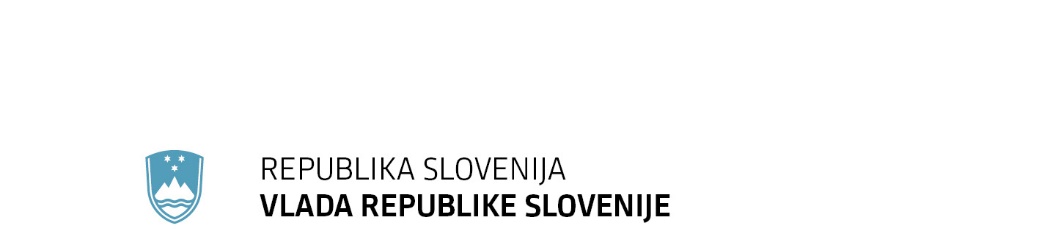 SPOROČILO ZA JAVNOST26. redna seja Vlade Republike Slovenije1. december 2022Novela Uredbe o načinu zagotavljanja pravic osebam z začasno zaščitoVlada Republike Slovenije je izdala Uredbo o spremembah in dopolnitvah Uredbe o načinu zagotavljanja pravic osebam z začasno zaščito in jo objavi v Uradnem listu Republike Slovenije. Gre za krajšano vsebinsko spremembo uredbe, ki določa, da lahko Urad Vlade RS za oskrbo n integracijo migrantov, denarno pomoč za zasebno nastanitev dodeli za šest mesecev oziroma za čas trajanja najemne pogodbe oziroma dogovora o uporabi nepremičnine, če je ta krajši od šestih mesecev. Obdobje dodelitve se tako spreminja iz treh na šest mesecev. Sprememba pomeni racionalizacijo postopkov priznavanja pravice do denarne pomoči za zasebno nastanitev. Vir: Urad vlade za oskrbo in integracijo migrantovVlada o spremembah Uredbe o enotni metodologiji in obrazcih za obračun in izplačilo plač v javnem sektorjuVlada Republike Slovenije je izdala Uredbo o spremembah Uredbe o enotni metodologiji in obrazcih za obračun in izplačilo plač v javnem sektorju ter jo objavi v Uradnem listu Republike Slovenije.V Uredbi se spreminja višina dodatkov za manj ugodne delovne pogoje, za specializacijo, znanstveni magisterij in doktorat ter višina dodatkov, ki so določeni v nominalnem znesku za javne uslužbence oziroma pripadnike Slovenske vojske, ki so napoteni na delo v tujino. Ti dodatki so določeni v nominalnem znesku in se usklajujejo enako kot osnovne plače. Glede na to, da se je vrednost plačnih razredov plačne lestvice povišala za 4,5 odstotka, so se za isti odstotek povišali tudi ti dodatki, zato se višina dodatkov ustrezno spreminja tudi v Uredbi.Zakon o nujnih ukrepih za zajezitev širjenja in blaženja posledic nalezljive bolezni COVID-19 na področju zdravstva (ZNUNBZ) je uvedel ponovno izplačevanje oziroma spremembe pri dodatku zaradi začasne razporeditve, dodatku za neposredno delo s pacienti oziroma uporabniki obolelimi za COVID-19 ter dodatku za izbiro specializacije iz družinske medicine, zato se Uredba usklajuje z zakonom tudi v tem delu.Uredba vsebuje še dve spremembi pri izplačilu odpravnine po prvem odstavku 65. člena Zakona o službi v Slovenski vojski in pri izplačilu nadomestila za čas odmora za dojenje, kjer gre zgolj za jasnejšo opredelitev oziroma za uskladitev z obstoječo zakonodajo.Vir: Ministrstvo za javno upravoUredba o dopolnitvi Uredbe o dopolnilnih dejavnostih na kmetijiVlada je izdala Uredbo o dopolnitvi Uredbe o dopolnilnih dejavnostih na kmetiji. Podobno kot ostale dopolnilne dejavnosti, je tudi dopolnilna dejavnost predelava primarnih kmetijskih pridelkov, vezana na osnovno kmetijsko dejavnost in je v veliki meri izpostavljena neugodnim vremenskim razmeram, ki jih je mogoče enačiti z naravnimi nesrečami. V Uredbo o dopolnitvi Uredbe o dopolnilnih dejavnostih na kmetiji, je dodana izjema, da se kmetiji, ki je utrpela škodo zaradi neugodnih vremenskih razmer, ki jih je mogoče enačiti z naravnimi nesrečami, omogoči zmanjšanje zahtevanega deleža lastnih surovin. Na ta način, se prizadetim kmetijam omogoča, da ohranijo dopolnilno dejavnost predelave primarnih kmetijskih pridelkov in dohodek na kmetiji, ter da lahko izpolnijo pogodbene obveznosti in zastavljene cilje proizvodnje pri pridobitvi sredstev iz evropskih skladov.Predlagana sistemska ureditev omogoča izreden odstop od zahteve glede zagotavljanja lastnih surovin, predpisane v obstoječi uredbi. Izjema velja le za tiste dopolnilne dejavnosti, kjer izpad pridelka zaradi neugodnih vremenskih razmer, neposredno vpliva na opravljanje dopolnilne dejavnosti predelave primarnih kmetijskih pridelkov. Večji delež dokupa od drugih kmetij, se v primeru naravne nesreče zato omogoča le za predelovalne dejavnosti rastlinskih proizvodov. V primeru predelave živalskih proizvodov, kmetija namreč lahko krmo dokupi in tako zagotovi zadostne količine primarnih kmetijskih proizvodov, saj zagotavljanje zadostnih živalskih surovin ni omejeno na pridelavo lastne krme. Kmetija lahko dokupi surovine/pridelek za potrebe predelave v okviru dopolnilne dejavnosti le v primeru, če je bila povprečna škoda posamezne vrste kmetijske rastline na kmetiji, ki se namenja za predelavo v tekočem koledarskem letu v okviru dopolnilne dejavnosti na kmetiji, ocenjena s stopnjo poškodovanosti najmanj 60 odstotkov.Vir: Ministrstvo za kmetijstvo, gozdarstvo in prehranoSklep o objavi datuma začetka veljavnosti Delegirane uredbe Komisije 2021/654/EUVlada Republike Slovenije je sprejela Sklep o objavi datuma o začetku veljavnosti Delegirane uredbe Komisije 2021/654/EU in ga objavi v Uradnem listu Republike Slovenije.Evropska komisija je najvišje cene določila z Delegirano uredbo Komisije (EU) 2021/654 z dne 18. decembra o dopolnitvi Direktive (EU) 2018/1972 Evropskega parlamenta in Sveta z določitvijo enotne najvišje cene zaključevanja govornih klicev v mobilnih omrežjih na ravni Unije in enotne najvišje cene zaključevanja klicev v fiksnih omrežjih na ravni Unije (UL L 137 z dne 22. 4. 2021), ki je začela veljati 1. julija 2021. Glede na navedeno se določa datum začetka veljavnosti delegirane uredbe, ki je sicer neposredno uporabljiva v državah članicah Evropske unije.    Vir: Služba vlade za digitalno preobrazbo Cenik storitev obvezne državne gospodarske javne službe za ravnanje z radioaktivnimi odpadkiVlada Republike Slovenije sprejme Cenik storitev obvezne državne gospodarske javne službe za ravnanje z radioaktivnimi odpadki, ki niso odpadki iz jedrskih objektov za proizvodnjoenergije.Cenik določa način oblikovanja cene ter ceno storitev opravljanja obvezne državne gospodarske javne službe za ravnanje z radioaktivnimi odpadki, ki niso odpadki iz jedrskih objektov za proizvodnjo energije in nastajajo na območju Republike Slovenije in jo morajo plačevati uporabniki storitev ter določa kateri del stroškov opravljanja državne gospodarske javne službe za ravnanja z radioaktivnimi odpadki plača uporabnik.Cenik začne veljati petnajsti dan po objavi v Uradnem listu Republike Slovenije.Vir: Ministrstvo za okolje in prostorInventurni popis sredstev s področja informatike državne uprave in popis s področja stvarnega premoženjaVlada je sprejela sklep o izvedbi inventurnega popisa osnovnih sredstev s področja ravnanja s stvarnim premoženjem države in informatike državne uprave, ki so v upravljanju Ministrstva za javno upravo in se nahajajo na lokacijah navedenih organov.Vlada Republike Slovenije nalaga centraliziranim organom in upravnim enotam, da zagotovijo izvedbo inventurnega popisa osnovnih sredstev s področja informatike državne uprave, ki so v upravljanju Ministrstva za javno upravo in se nahajajo na lokacijah navedenih organov. Inventurni popis se opravi preko namenske spletne aplikacije Ministrstva za javno upravo, ki bo posredovana s strani Ministrstva za javno upravo.Vlada Republike Slovenije nalaga centraliziranim organom in upravnim enotam izvedbo inventurnega popisa osnovnih sredstev s področja ravnanja s stvarnim premoženjem države, ki so v upravljanju Ministrstva za javno upravo in se nahajajo na lokacijah navedenih organov.Inventurni popis iz prejšnjih točk se opravi po navodilih Ministrstva za javno upravo ter popisano stanje uskladi z evidenco osnovnih sredstev Ministrstva za javno upravo do 10.februarja 2023.Vir: Ministrstvo za javno upravoVlada o spremembi vrednosti namenskega premoženja Sklada za nasledstvoVlada je zaradi tečajnih razlik in spremembe vrednosti kapitalskih naložb ugotovila novo vrednost namenskega premoženja Sklada za nasledstvo, ki bo vpisana v sodni register. Vlada kot ustanovitelj Sklada za nasledstvo med drugim odloča tudi o povečanjih in zmanjšanjih namenskega premoženja sklada. Akt o ustanovitvi sklada določa, da se sprememba vrednosti namenskega premoženja vpiše v sodni register najmanj enkrat letno. Vlada je na današnji seji ugotovila novo vrednost namenskega premoženja na 30. september 2022, in sicer 233,6 milijona evrov. Vir: Ministrstvo za financeUvrstitev projekta Samooskrba z električno energijo v veljavni Načrt razvojnih programov 2022-2015V veljavni Načrt razvojnih programov 2022-2025 se uvrsti novi projekt 2550-22-0061 Samooskrba z električno energijo prvi poziv.V Odloku o Programu porabe sredstev Sklada za podnebne spremembe za leti 2022 in 2023  je predviden tudi ukrep Nepovratne finančne spodbude/pomoči za naprave za samooskrbo z električno energijo. V okviru tega ukrepa se bo izvajal tudi projekt Samooskrba z električno energijo prvi poziv in sicer v skladu z javnim pozivom Eko sklada 93SUB-SO21. Nepovratne finančne spodbude bodo namenjene nove naložbe nakupa in vgradnje naprav za individualno in skupnostno samooskrbo gospodinjskih odjemalcev ali malih poslovnih odjemalcev z električno energijo, ki električno energijo proizvajajo z izrabo sončne energije.Cilj projekta je povečanje rabe obnovljivih virov energije in zmanjšanje emisij toplogrednih plinov.Višina nepovratnih sredstev je do 25.000.000,00 evrov in sicer za leto 2022 do 1.000.000,00 evrov, za leto 2023 pa do 24.000.000,00 evrov. Predvideno trajanje financiranja je do konca leta 2023 oziroma do porabe sredstev.Vir: Ministrstvo za okolje in prostorMinistrstvo na pobudo zamejskih organizacij ustanavlja Zamejsko gospodarsko koordinacijoZamejska gospodarska koordinacija (ZGK) se ustanavlja na pobudo zamejskih organizacij, Ministrstva za gospodarski razvoj in tehnologijo in Urada RS za Slovence v zamejstvu in po svetu. Predviden začetek delovanja ZGK bo 13. december 2022, ko je načrtovan podpis dokumenta »Zamejska gospodarska koordinacija«. V ZGK bodo vključene slovenske zamejske gospodarske organizacije iz Avstrije (Slovenska gospodarska zveza v Celovcu), Hrvaške (Zveza slovenskih društev na Hrvaškem in SLO CRO Poslovni klub), Italije (Slovensko deželno gospodarsko združenje) in Madžarske (Razvojna agencija Slovenska krajina). Namen in cilj ustanovitve ZGK je medsebojno povezovanje, mreženje in sodelovanje slovenskih gospodarskih organizacij v vseh štirih sosednjih državah. ZGK bo forum za izmenjavo informacij, znanja in dobrih praks na področju gospodarskega sodelovanja. V to bo vključeno tudi spodbujanje vzajemnih investicij ter turizma. Z namenom učinkovitejše koordinacije sogovornikov zamejstva in matične države s področja gospodarstva bo ustanovljen koordinacijski odbor. Ta bo vsako leto pripravil svoj akcijski načrt delovanja.Vir: Ministrstvo za gospodarski razvoj in tehnologijoSoglasje k Letnemu poročilu Agencije za komunikacijska omrežja in storitve Republike Slovenije za leto 2020Vlada Republike Slovenije je dala soglasje k Letnemu poročilu Agencije za komunikacijska omrežja in storitve Republike Slovenije za leto 2020 in ga pošilja v seznanitev Državnemu zboru Republike Slovenije. Seznanila se je tudi z izvedenim nadzorom nad delom Agencije za komunikacijska omrežja in storitve Republike Slovenije za leto 2020.Služba Vlade Republike Slovenije za digitalno preobrazbo ugotavlja, da je Agencija za komunikacijska omrežja in storitve Republike Slovenije poslovala skladno s sprejetim Programom dela in finančnim načrtom za leto 2020 ter da je opravila glavnino planiranih aktivnosti v letu 2020, nekatere aktivnosti pa so bile iz objektivnih razlogov prestavljene v leto 2021. Vlada Republike Slovenije v imenu Republike Slovenije kot ustanoviteljice Agencije za komunikacijska omrežja in storitve Republike Slovenije določa, da se presežek prihodkov nad odhodki leta 2020 v znesku 780.453 evrov v celoti upošteva pri oblikovanju tarife. Vir: Služba vlade za digitalno preobrazboPoročilo o izvedbi načrta ukrepov na področju uresničevanja pravic italijanske in madžarske narodne skupnosti v Republiki SlovenijiVlada je sprejela Poročilo o izvedbi Načrta ukrepov Vlade Republike Slovenije o izvrševanju predpisov na področju uresničevanja pravic italijanske in madžarske narodne skupnosti v Republiki Sloveniji 2021–2025 za leto 2021 in ga bo poslala Državnemu zboru.Vlada je na seji 14. maja 2020 sprejela sklep o ustanovitvi Delovne skupine vlade za pripravo Načrta ukrepov Vlade Republike Slovenije o izvrševanju predpisov na področju uresničevanja pravic italijanske in madžarske narodne skupnosti v Republiki Sloveniji in za spremljanje njegovega izvajanja. Delovna skupina vlade je v sodelovanju s predstavnikoma narodnih skupnosti in resornimi ministrstvi pripravila predlog Načrta ukrepov Vlade Republike Slovenije za izvrševanje predpisov na področju uresničevanja pravic italijanske in madžarske narodne skupnosti v Republiki Sloveniji za obdobje 2021–2025, ki ga je Vlada sprejela na seji 18. avgusta 2021.Delovna skupina vlade, ki je zadolžena tudi za spremljanje izvajanja sprejetega načrta ukrepov vlade, je na podlagi poročil pristojnih resorjev pripravila predlog Poročila o izvedbi Načrta ukrepov Vlade Republike Slovenije o izvrševanju predpisov na področju uresničevanja pravic italijanske in madžarske narodne skupnosti v Republiki Sloveniji 2021–2025 za leto 2021. Predlog poročila vsebuje poleg uvodnega dela, ukrepe za izboljšanje dosedanjega stanja, poročilo o izvajanju ukrepov ter v zaključku ugotovitve delovne skupine vlade. Vir: Urad za narodnostiVlada podprla predlog direktive o prilagoditvi pravil o nepogodbeni civilni odgovornosti umetni inteligenci Vlada je na današnji seji podprla Predlog Direktive Evropskega parlamenta in Sveta o prilagoditvi pravil o nepogodbeni civilni odgovornost umetni inteligenci (direktiva o odgovornosti na področju umetne inteligence), saj bo olajšal uveljavljanje odškodninskih zahtevkov, kadar je škoda nastala zaradi uporabe izdelkov z umetno inteligenco.Namen direktive je posodobitev pravne ureditve odgovornosti in prilagoditev spremenjenim razmeram. V uporabi je vse več izdelkov ali storitev, ki temeljijo na razmeroma zapleteni programski opremi. Oškodovanec je v resnici lahko v hudi dokazni stiski, če želi uveljavljati odškodninski zahtevek zoper ponudnika umetnointeligenčnega sistema. Ta je lahko tolikšna, da bi odvračala oškodovanca od uveljavljanja zahtevka. Predlog direktive tako skuša varovati nasprotnikove upravičene koristi.Vir: Ministrstvo za pravosodjeVlada podpira predlog Direktive o odgovornosti za proizvode z napakoVlada je na današnji seji podprla predlog Direktive Evropskega parlamenta in Sveta o odgovornosti za proizvode z napako. Namen predloga je posodobitev pravne ureditve odgovornosti za proizvode in njena prilagoditev spremenjenim razmeram – vse večja uporaba programske opreme. Glede odgovornosti za napake programske opreme  dosedanja pravila niso bila dovolj jasna ali pa so manjkala v celoti. S posodobitvijo pravil bo varstvo fizičnih oseb, ki so oškodovane zaradi nevarnosti samega proizvoda, izboljšano. Po drugi strani pa bo odgovornost odgovornih oseb razširjena, kar bo vplivalo na položaj samih odgovornih oseb.Vir: Ministrstvo za pravosodjeStališče do predloga uredbe Sveta o določitvi ribolovnih možnosti staležev rib Vlada je sprejela stališče k Predlogu uredbe Sveta o določitvi ribolovnih možnosti za nekatere staleže rib za leto 2023, ki se uporabljajo v vodah Unije in za ribiška plovila Unije v nekaterih vodah zunaj Unije, ter o določitvi ribolovnih možnosti za nekatere staleže globokomorskih rib za leti 2023 in 2024. Republika Slovenija predlog podpira, meni pa, da je pri obravnavi in sprejemanju predloga uredbe potrebno upoštevati stališča tistih držav članic, ki jih predlog uredbe neposredno zadeva.Predlog akta določa ribolovne možnosti za interne in eksterne staleže Evropske unije v letu 2023 in globokomorske staleže za prihodnji dve leti (2023 in 2024). Gre za ustaljeno prakso, ki se izvede vsako leto oziroma vsaki dve leti (za globokomorske staleže). Predlog prinaša tudi novost v primerjavi z dosedanjimi leti in sicer prepoved ribolova in uvedbe zapore ribolova na jeguljo ter s tem povezano poročanje. Vir: Ministrstvo za kmetijstvo, gozdarstvo in prehranoStališče do predloga uredbe o določitvi ukrepov za upravljanje, ohranjanje in nadzor glede ribolova v južnem Indijskem oceanuVlada je sprejela stališče Republike Slovenije do Predloga uredbe Evropskega parlamenta in Sveta o določitvi ukrepov za upravljanje, ohranjanje in nadzor, ki se uporabljajo na območju, zajetem s Sporazumom o ribolovu v južnem Indijskem oceanu (SIOFA). Republika Slovenija Predlog podpira. Namen tega predloga je v zakonodajo Evropske unije (EU) uvesti ukrepe za ohranjanje, upravljanje in nadzor, ki so bili sprejeti na podlagi Sporazuma o ribolovu v južnem Indijskem oceanu (angleško Southern Indian Ocean Fisheries Agreement - SIOFA) med letoma 2016 in 2022. SIOFA je regionalna organizacija za upravljanje ribištva, odgovorna za upravljanje ribolovnih virov na območju uporabe SIOFA. EU je pogodbenica SIOFE od leta 2008 in ima trenutno na območju uporabe SIOFA eno aktivno ribiško plovilo. Ukrepi za ohranjanje in upravljanje ribolova s področja uporabe SIOFA, ki so sprejeti na letnem zasedanju pogodbenic SIOFA, so zavezujoči za pogodbenice, udeležene ribiške subjekte in sodelujoče nepogodbenice.Predlog uredbe ne zadeva slovenskega ribištva, saj slovenski gospodarski ribiči izvajajo ribolov le v severnem Jadranu.Vir: Ministrstvo za kmetijstvo, gozdarstvo in prehranoStališče do predloga uredbe o določitvi ribolovnih možnosti za leto 2023 v Sredozemskem in Črnem morjuVlada je sprejela stališče Republike Slovenije do Predloga uredbe Sveta o določitvi ribolovnih možnosti za leto 2023 za nekatere staleže in skupine staležev rib, ki se uporabljajo v Sredozemskem in Črnem morju, in o spremembi Uredbe Sveta (EU) 2022/110 glede določitve ribolovnih možnosti za leto 2022. Republika Slovenija Predlog podpira.Z vidika slovenskega ribištva je za Republiko Slovenijo ključnega pomena, da predlog za slovensko ribištvo vključuje dovoljeno količino ulova sardele in sardona na ravni do 300 ton letno, za pridnene staleže pa dovoljeni ribolovni napor na ravni do ribolovnih 3.000 dni letno, kar omogoča ohranitev in trajnostni razvoj tradicionalnih vzorcev slovenskega ribištva.Ribolovne možnosti (tj. celotni dovoljeni ulovi, kvote ter omejitev ulova in ribolovnega napora) se določijo vsako leto za večino staležev in na dve leti za nekatere globokomorske staleže, pri čemer se izhaja iz dolgoročnega pristopa k upravljanju. Določitev ribolovnih možnosti je pomembno orodje, s katerim se zasleduje cilj Uredbe (EU) št. 1380/2013 Evropskega parlamenta in Sveta o skupni ribiški politiki(SRP)  – torej zagotoviti, da se živi vodni viri izkoriščajo v skladu s trajnostnimi gospodarskimi, okoljskimi in socialnimi pogoji. Vse uredbe o določitvi ribolovnih možnosti morajo torej omejiti ulov staležev rib na ravneh, ki so skladne s splošnimi cilji skupne ribiške politike oziroma da se ohranitveni ukrepi sprejmejo ob upoštevanju razpoložljivega znanstvenega, tehničnega in gospodarskega mnenja ter tudi, če je ustrezno, poročil, ki jih pripravi Znanstveni, tehnični in gospodarski odbor za ribištvo.Cilj tega predloga je določiti ribolovne možnosti za nekatere staleže in skupine staležev v Sredozemskem in Črnem morju. Države članice lahko te ribolovne možnosti po lastni presoji dodelijo plovilom, ki plujejo pod njihovo zastavo. Končni cilj predloga je pripeljati staleže na ravni, ki lahko zagotovijo največji trajnostni donos, in jih na teh ravneh tudi obdržati. Namen večletnega načrta za pridnene staleže v zahodnem Sredozemlju je postopoma in z rastočim ritmom po možnosti do leta 2020, najpozneje pa do 1. januarja 2025, doseči ribolovno umrljivost na ravni največjega trajnostnega donosa.Vir: Ministrstvo za kmetijstvo, gozdarstvo in prehranoPredlog stališča do predloga uredbe Sveta EU o vzpostavitvi mehanizma za korekcijo trga za zaščito državljanov in gospodarstva pred previsokimi cenamiVlada je sprejela predlog stališča do Predloga uredbe Sveta EU o vzpostavitvi mehanizma za korekcijo trga za zaščito državljanov in gospodarstva pred previsokimi cenami.Republika Slovenija pozdravlja predstavitev Predloga Uredbe Sveta o vzpostavitvi mehanizma za korekcijo trga za zaščito državljanov in gospodarstva pred visokimi cenami, saj podpira zamejitev cen plina na veleprodajnem trgu, a ima do osnovnega predloga Komisije več zadržkov, za katere si bo prizadevala, da bodo tekom pogajanj v okviru Sveta EU upoštevani.Republika Slovenija opozarja, da bi moral mehanizem biti dinamičen, skladno s sklepi Evropskega sveta, zamejitev cene navzgor pa veljati na vseh mestih trgovanj in za vse izvedene finančne instrumente za trgovanje s plinom, ne zgolj za tiste z enomesečno dospelostjo na blago. V nasprotnem primeru se težave le prestavijo iz enega mesta trgovanja ali izvedenega finančnega instrumenta na ostale. Prav tako je treba v ta mehanizem ustrezno vezati tudi neposredne bilateralne pogodbe (t. i. OTC). Republika Slovenija tudi meni, da bi moral popravni mehanizem začeti veljati ob uveljavitvi uredbe, in ne šele ob nastopu predlaganih pogojev, vsekakor pa je treba te pogoje določiti tako, da bodo imeli realen vpliv in bodo preprečili izjemno visoke cene plina, kar po mnenju Slovenije predlagana meja 275 €/MWh nikakor ne doseže.Vir: Ministrstvo za infrastrukturoPredlog stališča do predloga uredbe o horizontalnih zahtevah glede kibernetske varnosti za izdelke z digitalnimi elementi in spremembi Uredbe (EU) 2019/1020 Vlada Republike Slovenije je sprejela predlog stališča Republike Slovenije k Predlogu uredbe Evropskega parlamenta in Sveta o horizontalnih zahtevah glede kibernetske varnosti za izdelke z digitalnimi elementi in spremembi Uredbe (EU) 2019/1020. Predlog uredbe določa zahteve, ki se bodo uporabljale za proizvajalce programske in strojne opreme in bo spodbujal zaupanje v izdelke z digitalnimi elementi. S predlogom se bo čim bolj zmanjšalo regulativno breme, ki je proizvajalcem naloženo zaradi več aktov o varnosti izdelkov. Uskladitev z novim zakonodajnim okvirom pomeni boljše delovanje in izvrševanje posredovanja.  Predlog uredbe ob dejstvu, da ima kibernetska varnost digitalnih izdelkov posebno jasno čezmejno razsežnost, zagotavlja ustrezno delovanje odprtega in konkurenčnega enotnega notranjega trga izdelkov z digitalnimi elementi. Zasleduje dva glavna oziroma splošna cilja, da se ustvari pogoje za razvoj varnih izdelkov z digitalnimi elementi z zagotavljanjem, da se na trg dajejo izdelki strojne in programske opreme z manj ranljivostmi in da proizvajalci v celotnem življenjskem ciklu izdelka resno obravnavajo vprašanje varnosti, ter da se ustvari pogoje, ki uporabnikom omogočajo upoštevanje kibernetske varnosti pri izbiri in uporabi izdelkov z digitalnimi elementi. S tem se bo povečalo zaupanje med uporabniki in privlačnost izdelkov z digitalnimi elementi iz EU. To bo tudi koristilo notranjemu trgu, saj bo zagotavljalo pravno varnost in enake konkurenčne pogoje za prodajalce izdelkov z digitalnimi elementi.Vir: Urad za informacijsko varnostSporazum o partnerstvu in sodelovanju med Evropsko unijo in Republiko SingapurVlada Republike Slovenije je določila besedilo Predloga zakona o ratifikaciji Sporazuma o partnerstvu in sodelovanju med Evropsko unijo in njenimi državami članicami na eni strani ter Republiko Singapur na drugi strani, ki je bil sestavljen v Bruslju 19. oktobra 2018. Svet EU je 25. novembra 2004 pooblastil Komisijo za pogajanja o sporazumih o partnerstvu in sodelovanju med Evropsko unijo in njenimi državami članicami s šestimi državami ASEAN, vključno s Singapurjem. Novi sporazumi bodo nadomestili veljavni pravni okvir Sporazuma o sodelovanju med Evropsko gospodarsko skupnostjo in državami članicami Združenja držav jugovzhodne Azije iz leta 1980.Sporazum pomeni nadaljnji korak k okrepljenemu političnemu in gospodarskemu delovanju EU v jugovzhodni Aziji, predstavlja podlago za učinkovitejše dvostransko sodelovanje EU in njenih držav članic s Singapurjem, s poudarkom na krepitvi političnega dialoga in sodelovanja na številnih področjih. Sporazum dopolnjuje sporazum o prosti trgovini, ki sta ga EU in Singapur podpisali 20. septembra 2013. Ta dva sporazuma sta podlaga za EU in Singapur, da svoje odnose dvigneta na višjo raven.Vir: Ministrstvo za zunanje zadevePobuda za sklenitev Sporazuma o zračnih prevozih Vlada sprejela pobudo za sklenitev Sporazuma o zračnih prevozih med Vlado Republike Slovenije in Vlado Mongolije. Za vzpostavitev rednega zračnega prevoza med državami je potrebno skleniti bilateralni sporazum o zračnem prevozu. Navedeni sporazum je potrebno skleniti tudi v primeru, da redna letalska povezava med državama ni vzpostavljena, letalski prevozniki pa želijo med seboj skleniti poslovne dogovore (npr. sporazum o delitvi linije), ki v svoji osnovi pomenijo pridobivanje pravic, za katere je potreben dvostranski sporazum o zračnem prevozu med državama. Vzpostavitev redne letalske linije med Republiko Slovenijo in Mongolijo je tudi v gospodarskem interesu obeh držav. Predstavniki mongolske letalske industrije so izrazili interes za sklenitev dvostranskega sporazuma o zračnem prevozu med državama.Pobuda za sklenitev sporazuma o rednem zračnem prevozu vsebuje standardne določbe za vzpostavitev mednarodnega rednega zračnega prevoza. Osnutek sporazuma vsebuje tudi posamezne določbe, ki morajo biti skladne s pravom Evropske unije. Glede slednjih bo Republika Slovenija v vsaki fazi pogajanj pridobila mnenja Evropske komisije, skladno s predpisi EU. Glede na predhodna mnenja Evropske komisije o skladnosti sporazumov z drugimi državami s pravnim redom Evropske unije se zadržki ne pričakujejo.Pristojni organ, Ministrstvo za infrastrukturo,  bo sporazum usklajeval z osebnimi pogajanji in po diplomatski poti. Pobuda za sklenitev mednarodnega sporazuma je pripravljena na podlagi Zakona o zunanjih zadevah. Skladno s tem zakonom je Srečko Janša, generalni direktor Direktorata za letalski in pomorski promet, imenovan za vodjo delegacije, ostali člani delegacije za pogajanja pa za namestnike vodje delegacije. Opredelitev tega je skladno z Zakonom o zunanjih zadevah potrebna zaradi opredelitve pooblastil, ki jih imajo člani delegacije, tj. vodenje pogajanj, tudi preko elektronske komunikacije. Vir: Ministrstvo za infrastrukturoVlada seznanjena s sodelovanjem Ukrajine v enem od Natovih centrov odličnostiVlada se je danes seznanila z namero podpisa tehničnega dogovora o prispevkih ukrajinskega Nacionalnega centra za usklajevanje kibernetske varnosti k delovanju Natovega centra odličnosti za kibernetsko obrambo. Navedeni nacionalni center deluje v okviru Sveta za nacionalno varnost in obrambo Ukrajine.Poslanstvo Natovega centra odličnosti za kibernetsko obrambo (NATO Cooperative Cyber Defence Center of Excellence – CCD COE), ki je bil ustanovljen leta 2008 v estonskem Talinu, je povečanje zmogljivosti, sodelovanje in izmenjava informacij med Natom, njegovimi članicami in partnerji na področju kibernetske obrambe. Sodelovanje poteka v obliki izobraževanj, vaj, raziskav in razvoja, zbiranja pridobljenih izkušenj in posvetovanj. V centru delujejo vojaški in civilni strokovnjaki, kar centru omogoča celostni pogled na kibernetsko obrambo. V njem deluje 33 udeleženk, od tega 28 držav članic Nata in pet držav nečlanic Nata. Slovenija je polnopravna članica Natovega centra odličnosti za kibernetsko obrambo od junija 2020.Ukrajina želi sodelovati v navedenem Natovem centru odličnosti. Ker ta država ni članica Nata, lahko v centru sodeluje s prispevkom kot udeleženka, in sicer na podlagi podpisa ustreznega tehničnega dogovora. S podpisom tehničnega dogovora se Ukrajina strinja z vsebino operativnega in funkcionalnega memoranduma, države sponzorke pa se strinjajo s pomembnostjo njenega prispevka k delovanju navedenega Natovega centra odličnosti.Vir: Ministrstvo za obramboZ Evropsko obrambno agencijo tehnični dogovor glede čezmejnih premikov po EvropiVlada se je danes seznanila z namero podpisa tehničnega dogovora med ministrstvi za obrambo držav članic Evropske unije in Evropsko obrambno agencijo o postopkih v zvezi z dovoljenjem za čezmejne premike po Evropi.V okviru Evropske obrambne agencije (European Defence Agency – EDA) poteka urejanje področja vojaške mobilnosti, konkretno optimizacije postopkov pridobivanja dovoljenj glede prehodov državnih meja. Področje je v tesni povezavi z aktivnostmi dveh projektov stalnega strukturnega sodelovanja (Permanent Structural Cooperation – PESCO), in sicer projekta vojaške mobilnosti (Military mobility) ter projekta mreže logističnih vozlišč v Evropi in podpore operacijam (Network of Logistic Hubs in Europe and Support to Operations). V podporo navedenima projektoma je slovenska vlada novembra 2018 ustanovila Stalno medresorsko koordinacijsko skupino za spremljanje in usmerjanje implementacije ukrepov na področju vojaške mobilnosti, v kateri sodelujejo resorji obrambe, infrastrukture, financ, notranjih in zunanjih zadev.V ta namen je bil podpisan Programski dogovor med ministrstvi za obrambo in Evropsko obrambno agencijo o optimizaciji postopkov, povezanih z dovoljenji za čezmejne premike v Evropi, ki vzpostavlja okvir za sodelovanje držav. Na podlagi tega programskega dogovora bo sklenjen tehnični dogovor, ki ureja postopke prehodov meja po kopnem oziroma po cestah, železnicah in celinskih vodah, medtem ko je področje morij izvzeto.Vir: Ministrstvo za obramboVlada o pripravi in izvedbi vprašalnika o zaupanju OECDV odprtih demokratičnih državah je zaupanje državljanov v javne institucije pomembna tema. Vlade, ki uživajo zaupanje svojih državljanov, lahko državo bolje upravljajo in se hitreje odzivajo na glavne izzive sedanjosti, kot so energetska in gospodarska kriza, naraščanje neenakosti, demografske spremembe, podnebna kriza, tehnološki napredek in podobno. Zato je tudi pomembno, da zaupanje državljanov znamo izmeriti, ga merimo redno, in sicer na način, ki omogoča tudi mednarodne primerjave.Delegati Odbora za javno upravo (PGC) so na sejah aprila in septembra 2022 podprli nadaljevanje redne raziskave zaupanja OECD vsaki dve leti, ki naj bi vladam pomagala bolje razumeti dejavnike zaupanja in njihov razvoj skozi čas, izboljšati način upravljanja, bolje prepoznati in predvideti izzive ter se bolje odzivati na povratne informacije javnosti. Raziskava o zaupanju se bo izvedla leta 2023, objavljena pa bo leta 2024. Zajela bo večino držav članic OECD. Ministrstvo za javno upravo bo sodelovalo pri pripravi raziskave o zaupanju v letu 2023, spletno anketo pa bo izvedlo za to področje specializirano slovensko podjetje po izboru OECD.Vir: Ministrstvo za javno upravoVlada obravnavala predlog zakona o pomoči gospodarstvu za 2023 in osnutek predstavila javnostiVlada  je danes obravnavala Predlog zakona o pomoči gospodarstvu za omilitev posledic energetske krize in ga bo jutri predstavila še na Ekonomsko-socialno svetu (ESS). Po opravljeni obravnavi na ESS ga bo Vlada RS dokončno sprejela predvidoma v začetku prihodnjega tedna. Pomoč gospodarstvu vključuje subvencioniranje visokih cen električne energije, zemeljskega plina in tehnološke pare, subvencioniranje dveh ukrepov za ohranjanje delovnih mest ter ukrepe za zagotavljanje likvidnosti podjetij. Shemo pomoči mora nato potrditi še Evropska komisija.Ukrep sofinanciranja visokih cen energentov je pripravljen na podlagi novega začasnega kriznega okvirja pomoči EU, pri čemer je Evropska komisija pri pripravi okvirja upoštevala slovenske predloge, podoben pa je pomoči v letošnjem letu z več izboljšavami v korist slovenskega gospodarstva. Povečane bodo najvišje dovoljene pomoči in zagotovljenih več sredstev. K obstoječim trem vrstam pomoči predlog predvideva še dve novi vrsti pomoči ter omiljen vstopni pogoj za upravičenost do pomoči, in sicer z 2-kratnika na 1,5-kratnik povišanja cen v 2023 glede na povprečje leta 2021. Spremenili so se pogoji za energetsko intenzivna podjetja, izvajanje za podjetja pa bo enostavnejše.Celotna ocenjena finančna vrednost ukrepov pomoči za gospodarstvo za leto 2023 znaša predvidoma 1,2 milijarde evrov.Ukrep sofinanciranja visokih cen energentovVlada bo podjetjem subvencionirala plačilo visokih cen energentov v obdobju med 1. januarjem in 31. decembrom 2023, shemo pa mora pred tem potrditi še Evropska komisija. Do pomoči bodo upravičene gospodarske družbe, samostojni podjetniki, gospodarsko interesna združenja in zadruge, zasebni zavodi in društva ter zbornice in sindikati – za vse je pogoj, da opravljajo gospodarsko dejavnost. Med upravičenci ni malih poslovnih odjemalcev, saj imajo ti že regulirano ceno elektrike in plina, ter subjektov iz dejavnosti financ in zavarovalništva, v čemer se trenuten predlog zakona ne razlikuje od trenutno veljavnega ukrepa. Do pomoči ne bodo upravičene niti pravne ali fizične osebe, ki imajo neporavnane obveznosti do države v višini 1000 evrov ali več ali pa so v postopku stečaja ali likvidacije. Prav tako za prosilce ne smejo veljati sankcije, ki jih je sprejela Evropska unija zaradi ruske agresije nad Ukrajino.Upravičenci bodo lahko zaprosili za pomoč v višini med 40- in 80-odstotki upravičenih stroškov, in sicer nad 1,5-kratnikom dviga cen elektrike, zemeljskega plina in tehnološke pare v 2023 – primerjava cene pa se bo izračunavala glede na povprečno ceno v 2021. V predlogu zakona so za enostavno pomoč določene najvišje dovoljene povprečne cene za leto 2021 za elektriko, plin in paro. Če ima upravičenec nižjo povprečno ceno, uveljavlja slednjo. Pri izračunu enostavne pomoči se bo upoštevala dejanska količina porabljenega energenta v letu 2023, medtem ko se bo pri posebnih pomočeh upoštevala 70 % porabljene količine energenta v letu 2021. Skupno bo najvišja dovoljena pomoč za iste stroške in obdobje lahko znašala od dveh milijonov evrov pa vse do 150 milijonov evrov na upravičenca.Upravičenec bo lahko med petimi vrstami pomoči uveljavljal zgolj eno vrsto pomoči.Pri enostavni pomoči bodo upravičenci prejeli povrnjenih 50 % upravičenih stroškov oziroma do višine dveh milijonov evrov skupne pomoči. Pomoč v kmetijstvu bo nižja, in sicer do 250.000 evrov in v ribištvu do 300.000 evrov. Poleg tega predlog zakona loči še med štirimi vrstami posebne pomoči. Osnovna posebna pomoč lahko obsega 50 % upravičenih stroškov in do največ štiri milijone evrov skupne pomoči; posebna pomoč za zmanjšano gospodarsko uspešnost 40 % upravičenih stroškov in do 100 milijonov evrov; posebna pomoč za energetsko intenzivna podjetja 65 % upravičenih stroškov in do 50 milijonov evrov ter posebna pomoč v posebnih sektorjih 80 % upravičenih stroškov in do 150 milijonov evrov. Predlog zakona za vsako kategorijo pomoči določa še dodatne pogoje. Pri posebnih pomočeh se seštevajo prejete pomoči po začasnem okviru vseh podrejenih in nadrejenih podjetij.Predlog zakona predvideva poenostavljen način izplačil glede na letošnji ukrep. Upravičenec bo izpolnil digitalno vlogo v aplikaciji agencije SPIRIT Slovenija do 28. februarja 2023 do 12. ure. Prvo izplačilo bo izvedeno do konca marca 2023 in bo obsegalo pomoč v višini 80 % ocenjene vrednosti pomoči za prvo trimesečje (januar-marec). Nato bodo sledila redna mesečna izplačila v višini 80 % ocenjene vrednosti pomoči za posamezen mesec. Preostanek 20 % pomoči bodo upravičenci lahko prejeli s poračunom dejanskih stroškov v februarju 2024, če bodo dejanski stroški večji od med letom izplačane pomoči. Izplačana pomoč bo lahko največ do ocenjene vrednosti pomoči v vlogi. Če bo imelo podjetje nižje dejanske stroške, kot je dobilo med letom izplačano pomoč, bo moralo razliko vrniti v proračun.Sofinanciranje ukrepov za ohranjanje delovnih mestPredlog zakona vključuje tudi dva ukrepa za ohranitev delovnih mest, in sicer začasen ukrep delnega povračila nadomestila plače zaradi skrajšanja polnega delovnega časa in začasen ukrep delnega povračila nadomestila plače delavcem na začasnem čakanju na delo. Oba ukrepa bosta upravičenim delodajalcem omogočala skrajšanje delovnega časa oziroma napotitev delavca na čakanje na delo doma, pri čemer bo delavec v tem času upravičen do nadomestila po določbah Zakona o delovnih razmerjih. Pri tem je bil upoštevali vidik največje ohranitve pravic delavcev. Ukrep delnega povračila nadomestila plače zaradi skrajšanja polnega delovnega časa bo lahko koristil delodajalec, ki je upravičen oz. bi bil upravičen do gospodarske pomoči po določbah Zakona o pomoči gospodarstvu za omilitev posledic energetske krize ter ob pogoju, da najmanj 30 % delavcem ne more zagotoviti 90 % dela. Ukrep bo delodajalcu omogočal odreditev dela s skrajšanim delovnim časom ob hkratni delni napotitvi na začasno čakanje na delo delavca, ki ima pri delodajalcu sklenjeno pogodbo o zaposlitvi za polni delovni čas – zaradi začasne nezmožnosti zagotavljanja dela iz poslovnih razlogov, na način, da delodajalec delavcu zagotavlja delo vsaj za polovični delovni čas. Upravičeni delodajalec bo v primeru koriščenja ukrepa prejel povračilo v višini 80 % izplačanega nadomestila plače delavcu (bruto), višina povračila pa bo omejena z višino poprečne mesečne plače za mesec oktober 2022.Ukrep delnega povračila nadomestila plače delavcem na začasnem čakanju na delo bo lahko od 1. januarja do 30. junija 2023 za obdobje 30 dni koristil delodajalec, ki je upravičen oz. bi bil upravičen do gospodarske pomoči po določbah Zakona o pomoči gospodarstvu za omilitev posledic energetske krize, ob nadaljnjem pogoju, da sredstva v višini, kot jih je prejel za navedeni ukrep, v nadaljnjih 24 mesecih investira v zeleni prehod. Predlog zakona bo omogočal tudi koriščenje ukrepa v primeru prepovedi izvajanja dejavnosti, in sicer od 1. januarja do 31. marca 2023, za čas trajanja prepovedi opravljanja dejavnosti. Upravičeni delodajalec bo v primeru koriščenja ukrepa čakanja na delo doma prejel povračilo v višini 80 % izplačanega nadomestila plače (v primeru prepovedi opravljanja dejavnosti 100 % bruto), višina povračila pa bo omejena z višino poprečne mesečne plače za mesec oktober 2022.Delodajalec se bo moral, pred sprejetjem odločitve o odreditvi dela s skrajšanim delovnim časom oz. pred sprejetjem odločitve o napotitvi delavcev na začasno čakanje na delo doma, o obsegu dela, številu zaposlenih, ki jim bo takšno delo odrejeno, in trajanju odreditve posvetovati s sindikati pri delodajalcu ali svetom delavcev. Pridobiti bo moral tudi pisno mnenje organa, ki zastopa delavce. Delodajalec bo lahko posameznemu delavcu odredil delo s skrajšanim delovnim časom oz. čakanje na delo doma v upravičenem obdobju (od 1. januarja do 31. marca 2023 za ukrep skrajšanega delovnega časa oz. od 1. januarja do 30. junija 2023 za ukrep čakanja na delo doma) in ga v tem času napotil tudi na začasno čakanje na delo. Plačilo delavca za delo v času, ko delavec dejansko dela in nadomestilo plače, pa skupaj ne bosta smela biti nižja od minimalne plače v Republiki Sloveniji.Delodajalec v obdobju prejemanja delnega povračila nadomestila plače in še šest mesecev po tem obdobju, ne bo smel začeti postopka odpovedi pogodbe o zaposlitvi iz poslovnega razloga delavcem, ki jim je odredil delo s skrajšanim delovnim časom. Prav tako ne bo smel odpovedati pogodbe o zaposlitvi večjemu številu delavcev iz poslovnih razlogov. Ukrepi za izboljšanje likvidnosti podjetijPredlog zakona predvideva tudi ugodna posojila za izboljšanje likvidnosti podjetij. Slovenski podjetniški sklad in Slovenski regionalni razvojni sklad bosta za ugodna posojila namenila 30 milijonov evrov v letu 2023 in 20 milijonov evrov v letu 2024. Ugodna posojila bo v sodelovanju z Ministrstvom za gospodarski razvoj in tehnologijo ponujala tudi SID banka, in sicer v višini 150 milijonov evrov, ki bodo namenjeni tako za investicije kot tudi za obratna sredstva. SID banka bo v sodelovanju z Ministrstvom za infrastrukturo namenila del sredstev za financiranje gospodarstva v dejavnosti cestnih prevoznikov v času energetske krize.Vir: Ministrstvo za gospodarski razvoj in tehnologijoVlada določila besedilo predloga Zakona o nujnem posredovanju za obravnavo visokih cen energijeZaradi naraščanja socialnih stisk prebivalstva in negotovih razmer za poslovanje gospodarstva, ki so posledica vpliva visokih cen energentov, je potrebno sprejeti nov zakon, v katerem so med drugim opredeljeni nujni ukrepi za zmanjšanje uvozne odvisnosti pri oskrbi z energijo, kontrola cen in pobiranje prispevkov od morebitnih presežnih tržnih prihodkov proizvajalcev električne energije.Ukrepi so potrebni, da bi cene električne energije in stroške električne energije za končne odjemalce ohranili na vzdržni ravni, ob tem pa moramo sprejeti tudi državne ukrepe, ki so usklajeni na ravni Evropske unije. Cilj je ukrepati proti dejavnikom, ki poganjajo visoke cene energije, ublažiti posledice in zagotoviti, da trenutne negotove razmere ne bodo povzročile trajne škode za odjemalce in gospodarstvo. Predlagane zakonske rešitve Besedilo zakona določa začasne ukrepe za zmanjšanje uvozne odvisnosti pri oskrbi z energijo, ukrepe za povečanje proizvodnje energije iz obnovljivih virov energije, ukrepe za kontrole cen energije in energentov, prispevke in porabo presežnih tržnih prihodkov ter še nekatere druge ukrepe za naslavljanje visokih cen energije. Ukrepi za zmanjšanje uvozne odvisnosti med drugim določajo obveznosti in način zmanjšanja porabe električne energije od januarja do marca 2023 v koničnih urah, in sicer za 10% vseh porabljenih ur glede na povprečje zadnjih 5 let. To mora zagotoviti sistemski operater. Sistemski operater bo porabo zmanjšal s spodbudami oziroma izplačili tistim, ki bodo porabo zmanjšali in sicer s pomočjo razpisa. Na razpisu bodo lahko sodelovali trgovci, dobavitelji ali agregatorji in posamezni končni odjemalci s priključno močjo nad 1 MW. Sredstva za izplačila zmanjšane porabe se bodo zagotovila iz sredstev, pridobljenih iz proračuna Republike Slovenije. V nadaljevanju zakona sta opredeljena omejitev presežnih tržnih prihodkov proizvajalcev električne energije in solidarnostni prispevek. Uvaja se prispevek na realizirane tržne prihodke od prodaje električne energije, proizvedene in prodane na veleprodajnem slovenskem trgu (z nekaterimi določenimi izjemami). Ti prispevki se lahko porabijo za finančna nadomestila za znižanje porabe v koničnih urah, nadomestila dobaviteljem za regulirane cene, pomoč ranljivim in financiranje OVE. Solidarnostni prispevek se medtem pobira za dobiček od dejavnosti pridobivanja in predelave surove nafte in zemeljskega plina. Zakon opredeljuje tudi ukrepe za povečanje proizvodnje energije iz obnovljivih virov energije, ki predvidevajo pomoč v obliki nepovratnih sredstev za pospeševanje uvajanja energije iz obnovljivih virov, shranjevanja in toplote iz obnovljivih virov. Investicije v te projekte se bodo financirale preko Centra za podpore.Besedilo zakona prav tako predvideva določene ukrepe za zajezitev visokih stroškov. V primeru, da pride do nesorazmernega dviga cen energentov, lahko vlada na primer določi, da se regulira tudi cena toplote iz daljinskega ogrevanja v delu, kjer ni podlage za regulacijo po Zakonu o kontroli cen. Med ostalimi določbami pričujočega interventnega zakona so omejitve glede vrnitve dobavitelja na maloprodajni trg električne energije in plina, možnost prenosa celotnega portfelja dobavitelja, ki se umika s trga, na drugega dobavitelja. Zapisane so tudi določbe, da se za javna naročila za dobavo električne energije ali plina Zakon o javnem naročanju ne uporablja, če vrednost javnega naročila ne presega vrednosti, od katerih dalje je potrebna objava v Uradnem listu Evropske Unije. Med drugim besedilo določa še porabo prihodkov od prezasedenosti. Uvaja se tudi podlaga za morebitno nadomestilo dobaviteljem električne energije, plina ali toplote, ki bi jim ukrep regulacije cen povzročil občutno škodo.Besedilo zakona nazadnje opredeljuje tudi kazenske določbe v primeru kršitev.Vir: Ministrstvo za infrastrukturoPredlog dopolnitve Zakona o odpravi posledic naravnih nesrečVlada Republike Slovenije je določila besedilo predloga Zakona o dopolnitvi Zakona o odpravi posledic naravnih nesreč in ga podala v obravnavo Državnemu zboru Republike Slovenije po nujnem postopku.S sprejetjem dopolnitve zakona bo omogočeno izvajanje odprave posledic katastrofalnega požara, ki je prizadel Kras v juliju letošnjega leta in še vedno onemogoča normalizacijo življenja na delu prizadetega območja v skladu z zakonom, ki ureja odpravo posledic naravnih nesreč. Do uveljavitve dopolnitve zakona ni mogoče predlagati in sprejeti programa odprave posledic te nesreče in izvajati ostalih postopkov, opredeljenih z zakonom. Zato se predlaga obravnava dopolnitve zakona po nujnem postopku.Požar v naravnem okolju, povzročen z naravnimi dejavniki v veljavnem Zakonu o odpravi posledic naravnih nesreč ni opredeljen kot naravna nesreča in posledično pri odpravi posledic takšnega požara ni mogoče uveljavljati sistemskih rešitev odprave nastalih posledic.Vir: Ministrstvo za okolje in prostorVlada o predlogu Zakona o javnem naročanjuVlada Republike Slovenije je določila besedilo predloga Zakona o spremembah in dopolnitvah Zakona o javnem naročanju in ga pošlje v obravnavo Državnemu zboru Republike Slovenije.Cilj predlaganega zakona je odprava ugotovljene protiustavnosti točke b) četrtega odstavka 75. člena in točke c) drugega odstavka v zvezi s petim odstavkom 67.a člena Zakona o javnem naročanju (ZJN-3) v delih, ki se nanašata na kršitve v zvezi z delovnim časom in počitkom, ki jo je ugotovilo Ustavno sodišče Republike Slovenije (USRS) v postopku za oceno ustavnosti posameznih določb Zakona o javnem naročanju. USRS je tudi odločilo, da mora Državni zbor ugotovljeno protiustavnost odpraviti v enem letu po objavi odločbe v Uradnem listu Republike Slovenije, prav tako pa je določilo tudi način izvršitve svoje odločitve. Predlog zakona upošteva odločbo USRS in zaradi zagotovitve načela sorazmernosti, na katerega je izrecno opozorilo USRS, razširja nabor okoliščin, ki jih je treba preverjati oziroma, ki vplivajo na uresničitev razveznega pogoja pri že sklenjenih pogodbah na način, da po vzoru razlogov za izključitev v fazi postopka oziroma pregleda ponudb, mednje dodaja tudi kazniva dejanja. Obenem zaradi zagotavljanja enake obravnave kandidatov in ponudnikov, na kar je prav tako opozorilo USRS, v postopkih javnega naročanja in pri njihovem izvajanju predlog dovoljuje popravni mehanizem pri vseh razlogih za izključitev in pri vseh okoliščinah, ki so podlaga za razvezo pogodbe, in ne zgolj pri nekaterih, kot je veljalo doslej.Poleg navedenega pa osnutek predloga zakona vsebuje še nekatere dopolnitve, namenjene povečanju transparentnosti in konkurenčnosti. Republika Slovenija je namreč v okviru Načrta za okrevanje in odpornost (NOO) obravnavala tudi izziv povečanja konkurenčnosti, kar predlagane dopolnitve upoštevajo. Zaradi bolj odgovornega pristopa k izvajanju netransparentnih postopkov s predlogom zakona predlagana dopolnitev ZJN-3 določa tudi obveznost naročnika o ex ante obveščanju ustreznih nadzornih organov o razlogih za uporabo postopka s pogajanji brez predhodne objave. Za kršitev te obveznosti je predlagan nov prekršek. Gre za enega izmed ukrepov, s katerim poskušamo doseči v okviru NOO določeno tarčo zmanjšanja števila postopkov s pogajanji brez predhodne objave na 14 odstotkov (merjeno na podlagi metodologije Single Market Scoreboard).S predlaganimi spremembami in dopolnitvami ZJN-3 se odpravljajo tudi upravne ovire pri preverjanju v uradnih evidencah in zmanjšuje upravna obremenitev naročnikov pri obveščanju ponudnikov pri vnovičnem odpiranju konkurence v času izvajanja okvirnega sporazuma. S predlogom zakona se tudi za evidenčna naročila določa obveznost obveščanja vseh sodelujočih. Vir: Ministrstvo za javno upravoVlada določila znesek trošarine za tobačne izdelkeVlada je danes izdala Uredbo o določitvi zneska trošarine za tobačne izdelke. S 1. januarjem 2023 se tako zvišuje trošarina za vse tobačne izdelke ter ugotavlja znesek tehtane povprečne drobnoprodajne cene cigaret. Prav tako se bo trošarina za omenjeni izdelek zvišala s 1. majem  2023 in 1. novembrom 2023.Za cigarete se 1. januarja 2023 zviša trošarina s 126 na 131 evrov, 1. maja 2023 na 136 evrov in 1. novembra 2023 na 141 evrov za tisoč kosov iz razreda tehtane povprečne drobnoprodajne cene cigaret. Specifična trošarina bo znašala 1,68 evra za zavojček dvajsetih cigaret oziroma 84,12 evra za tisoč cigaret. Proporcionalna trošarina bo znašala 22,70 % drobnoprodajne cene.Za cigare in cigarilose se trošarina 1. januarja 2023 zviša na najmanj 51 evrov za tisoč kosov. Stopnja proporcionalne trošarine se zviša na 6,4 % od drobnoprodajne cene. 1. maja 2023 se trošarina zviša na najmanj 54 evrov in 1. novembra 2023 na najmanj 56 evrov na tisoč kosov.Za drug tobak za kajenje se trošarina 1. januarja 2023 zviša z 48 evrov na 51 evrov, 1. maja 2023 na 54 evrov in 1. novembra 2023 na 56 evrov za kilogram.Za drobno rezan tobak se 1. januarja 2023 specifični del trošarine zviša z 48 na 51 evrov na kilogram, vendar skupna trošarina znaša najmanj 110 evrov za kilogram. 1. maja 2023 se specifični del zviša na 54 evrov za kilogram in stopnja proporcionalne trošarine se zviša s 37 % na 38 % od drobnoprodajne cene, skupna trošarina se zviša na 116 evrov za en kilogram. 1. novembra 2023 se specifični del trošarine zviša na 56 evrov za kilogram, skupna trošarina se zviša na 122 evrov za en kilogram.Za tobak za segrevanje se trošarina 1. januarja 2023 zviša s 105 na 110 evrov, 1. maja na 116 evrov in 1. novembra 2023 na 122 evrov za kilogram tobaka v polnilu.Za elektronske cigarete se zviša trošarina za polnila, ki vsebujejo nikotin, in znaša od 1. januarja 2023 0,19 evra, od 1. maja 2023 0,21 evra in od 1. novembra 2023 0,22 evra za en mililiter. Trošarina za polnila brez nikotina znaša od 1. januarja 2023 0,9 evra, od 1. maja 0,10 evra in od 1. novembra 2023 0,11 evra za en mililiter.Vir: Ministrstvo za financeVlada je sprejela spremembo in dopolnitev Uredbe o oblikovanju cen določenih naftnih derivatovVlada je sprejela spremembo in dopolnitev Uredbe o oblikovanju cen določenih naftnih derivatov. Po novi uredbi se bo pri izračunu najvišjih dovoljenih maloprodajnih cen upošteval tudi dodatek za biokomponento pri gorivih NMB 95 in dizel. Ostalih sprememb pri določanju cen goriva uredba  ne določa.Cena neosvinčenega 95-oktanskega bencina in dizelskega goriva se izračunava na podlagi metodologije, ki temelji na gibanju cen naftnih derivatov na svetovnem trgu (Vir: PLATT'S European Marketscan) in gibanju tečaja USD/evro tako dobljeni modelski ceni mineralnega naftnega derivata se nato doda še dodatek za bio-komponento v evrih/liter, ki se izračuna posebej za mineralne bencine in posebej za mineralni dizel. Modelske cene se izračunavajo na podlagi 14-dnevnih povprečij cen mineralnih naftnih derivatov in 14-dnevnega povprečja cen biogoriv.Prvi izračun povprečne 14-dnevne prodajne cene po novi uredbi bo narejen za obračunsko obdobje od 21. novembra 2022 do 2. decembra 2022.  Marže ostajajo nespremenjene in sicer znaša najvišja dovoljena višina marže za dizel 0,0983 evra/liter, za NMB 95 0,0994 evra/liter in za KOEL 0,08 evra/liter. Uredba, kot do sedaj, ne velja za naftne derivate, ki se prodajajo na bencinskih servisih na servisnih prometnih površinah avtocest in hitrih cest. Uredba začne veljati naslednji dan po objavi v Uradnem listu.Vir: Ministrstvo za gospodarski razvoj in tehnologijoVlada je ustanovila in imenovala člane Strateškega sveta za prehranoVlada se je na današnji seji seznanila z ustanovitvijo in imenovanjem članov Strateškega sveta za prehrano.Naloge Strateškega sveta za prehrano so priprava predlogov in strokovnih usmeritev za predsednika vlade za posodobitev nacionalnih prehranskih smernic, ki bodo sledile sodobnim zdravstvenim spoznanjem ter bodo v skladu s podnebnimi zavezami in cilji trajnostnega razvoja; za pripravo smernic za promocijo prehranjevanja z živili, ki temeljijo na trajnostni pridelavi in posodobljenih nacionalnih prehranskih smernicah; za osveščanje javnosti o potrebi po spremembi prehranjevalnih navad zaradi zdravstvenih, okoljskih in podnebnih vidikov; za nadgradnjo politik in strateških dokumentov na področju prehranske politike; za pripravo izhodišč za kmetijski sektor; za načrtovanje finančnih spodbud za pridelavo rastlin za neposredno prehrano ljudi; za zmanjšanje količine zavržene hrane idr. naloge. Strateški svet bo nudil strokovno podporo nacionalnemu koordinatorju za prehrano. Člani sveta so: dr. Nataša Fidler Mis, predsednica,Veronika Cukrov, članica,dr. Boštjan Jakše, član,dr. Tanja Kamin, članica,dr. Samo Kreft, član,dr. Nina Mikec, članica,Nika Tavčar, članica,dr. Andreja Vezovnik, članica,Dan Juvan, državni sekretar na ministrstvu za delo, družino, socialne zadeve in enake možnosti, član,dr. Darjo Felda, državni sekretar na ministrstvu za izobraževanje, znanost in šport, član,Tatjana Buzeti, državna sekretarka na ministrstvu za kmetijstvo, gozdarstvo in prehrano, članica, Uroš Vajgl, državni sekretar na ministrstvu za okolje in prostor, član,Azra Herceg, državna sekretarka na ministrstvu za zdravje, članica,Dr. Aida Kamišalić Latifić, državna sekretarka na Službi vlade za digitalno preobrazbo, članicadr. Matej Gregorič, zaposlen na Nacionalnem inštitutu za javno zdravje, član. Sekretarka strateškega sveta je Katja Ravšl Debeljak, namestnica vodje kabineta predsednika vlade.Vir: Kabinet predsednika vladeSoglasje vlade k spremembam tarife Agencije za trg vrednostnih papirjevVlada je danes dala soglasje k spremembam in dopolnitvam tarife o taksah in nadomestilih Agencije za trg vrednostnih papirjev. Razlog za sprejetje sprememb in dopolnitev tarife je uveljavitev Zakona o oblikah investicijskih skladov ter s tem povezanih sprememb in dopolnitev Zakona o investicijskih skladih in družbah za upravljanje ter Zakona o upravljavcih alternativnih investicijskih skladov. Zaradi nove ureditve zakonodaje alternativni investicijski skladi, ki so namenjeni malim vlagateljem, niso več urejeni v Zakonu o investicijskih skladih in družbah za upravljanje, ampak v Zakonu o oblikah investicijskih skladov, medtem ko se Zakon o upravljavcih alternativnih investicijskih skladov po novem nanaša izključno na področje upravljavcev alternativnih investicijskih skladov in posebej ne ureja več nobene od oblik teh skladov. Spremembe in dopolnitve tarife Agencije za trg vrednostnih papirjev v tem delu tako vsebujejo predvsem prilagoditev na navedene spremembe, hkrati pa se ustrezno popravljajo nekatere obstoječe takse in letna nadomestila za nadzor.Agencija uvaja tudi dodatno letno nadomestilo za nadzor nad javnimi družbami s statusom subjekta javnega interesa, ki so v skladu s področno zakonodajo zavezane k pripravi izjave o nefinančnem poslovanju zaradi uveljavitve evropske uredbe o vzpostavitvi okvira za spodbujanje trajnostnih naložb. Zaradi obsežnosti in težavnosti obravnavanih vlog s tega področja je agencija določila višje takse za posamezne obstoječe postavke in dodala takse za nove postavke glede na Zakon o oblikah investicijskih skladov. Sama vrednost tarifne točke pa se ne spreminja in ostaja še naprej 4,20 evra.Vir: Ministrstvo za financeSmernice za inovativno javno naročanje bodo omogočile razvoj in uporabo  inovativnih rešitev v javnih organihSmernice za inovativno javno naročanje so namenjene vsem javnim organom in organizacijam, ki morajo pri svojih naročilih uporabljati Zakon o javnem naročanju (ZJN-3). S smernicami se spodbuja javne organe, da pri naročilih izkoristijo razvojne sposobnosti podjetij in si zagotovijo inovativne in po meri izvedene rešitve. Inovativno javno naročanje je skupni naziv za tri načine naročanja, ki lahko spodbudijo večje vključevanje inovativnih rešitev, in sicer: predkomercialno javno naročilo je izjema po ZJN-3 in se uporablja takrat, ko rešitve za določen produkt oziroma storitev na trgu še ni in jo je treba še razviti; pri tem načinu se osredotočamo na raziskave in razvoj od raziskovanja do oblikovanja rešitve, razvoja prototipa ter razvoja in testiranja majhnega obsega testnih produktov in storitev;javno naročilo inovativnih rešitev se uporablja v primeru, ko inovativne rešitve že obstajajo, vendar so blizu trga ali pa se uporabljajo na trgu v zelo majhnem obsegu; za naročanje teh rešitev naročniki uporabljajo različne postopke v skladu z ZJN-3 (npr. odprti, omejeni, konkurenčni postopek s pogajanji, konkurenčni dialog);partnerstva za inovacije se kot poseben postopek v skladu z ZJN-3 uporablja v primeru, ko naročnik zahteva unikatno, posebno rešitev, ki še ni razvita in je še ni na trgu, zahteva pa celovit način dela ter združuje tako predkomercialno kot tudi komercialno naročilo (torej javno naročanje inovativnih rešitev). Namen smernic je spodbuditi naročnike k vključevanju inovativnih rešitev podjetij v postopkih javnega naročanja. Poseben poudarek je na malih in srednje velikih podjetjih (MSP) ter zagonskih podjetjih. S tem se bo posredno krepila inovacijska sposobnost gospodarstva in družbe. Smernice tudi zmanjšujejo administrativne obremenitve v postopkih javnega naročanja, ko gre za razvoj ali vpeljavo inovativne rešitve. Smernice obravnavajo različne vidike inovativnih pristopov. Vključujejo tako oblikovanje okvira politik, kot spodbujanje inovativnih rešitev na strani ponudbe in povpraševanja. Z njimi želimo angažirati investicijske kapacitete naročnikov, na način, da bodo povečale produktivnost investicij na področju javne infrastrukture in storitev, motivirale naročnike k vključitvi inovativnih podjetij in podjetniških pobud v klasične investicije na področjih zelenega in digitalnega prehoda ter s tem prispevale tudi k transformaciji organizacij, ki naročilo izvajajo.So eden od reformnih elementov komponente Digitalna preobrazba gospodarstva v Načrtu za okrevanje in odpornost.Vir: Ministrstvo za gospodarski razvoj in tehnologijoVlada z družbo SŽ – Potniški promet sklenila aneks k Pogodbi o izvajanju obvezne gospodarske javne službe prevoza potnikov Vlada Republike Slovenije je 13. marca 2017 z družbo SŽ - Potniški promet sklenila Pogodbo o izvajanju obvezne gospodarske javne službe prevoza potnikov v notranjem in čezmejnem regijskem železniškem prometu za obdobje od 2017 do 2031 in jo kasneje dopolnila s šestimi aneksi. Naročnik je v aneksu št. 6 k Pogodbi o izvajanju obvezne gospodarske javne službe prevoza potnikov v notranjem in čezmejnem regijskem železniškem prometu za obdobje od 2017 do 2031 določil predvideno vrednost in obseg storitev izvajalca obvezne gospodarske javne službe prevoza potnikov v notranjem in čezmejnem regijskem železniškem prometu (OGJS) v obdobju od 1. januar 2022 do 31. december 2022. Zaradi dviga cen energije, materialov in storitev pogodbeni stranki s sklenitvijo aneksa št. 7 k Pogodbi o izvajanju obvezne gospodarske javne službe prevoza potnikov v notranjem in čezmejnem regijskem železniškem prometu za obdobje od 2017 do 2031 določata novo dodatno vrednost in obseg storitev izvajalca OGJS, ki so bile in bodo predvidoma opravljene v obdobju 1. januar 2022 do  31. december 2022.Pogodbeni stranki sta sklenitvijo aneksa št. 6 k pogodbi določili način obračuna denarnega nadomestila stroškov, ki nastanejo izvajalcu zaradi nepravočasne najave izvajanja obsežnejših investicij na javni železniški infrastrukturi, za obdobje po 1. januarja  2021. S sklenitvijo aneksa št. 7 k pogodbi pogodbeni stranki za obdobje od 1. januarja 2022 do 31. decembra 2022, kot posledico tega prilagojenega načina obračuna nadomestila stroškov ovir v prometu in vpliva rasti cen energentov in storitev, določata novo pogodbeno vrednost.Dodatna sredstva za financiranje OGJS v obdobju 1. januar 2022 do 31. december 2022 v skupni višini 9.308.478,69 evra z DDV so v celoti načrtovana v proračunu Republike Slovenije za leto 2022, in sicer na projektu 2431-17-0070 Subvencioniranje prevoza potnikov 2018–2031, na proračunski postavki 153200 – Izvajanje prometne politike.Sredstva za financiranje stroškov ovir v prometu je Naročnik zagotovil s sklenitvijo aneksa št. 6 k pogodbi.Vir: Ministrstvo za infrastrukturoVlada sklenila Aneks k Pogodbi o opravljanju storitev upravljavca javne železniške infrastrukture Vlada je sklenila z družbo SŽ–Infrastruktura, d. o. o., Pogodbo o opravljanju storitev upravljavca javne železniške infrastrukture 9. julija 2021. V skladu s pogodbo se natančne vrednosti del po pogodbi in njihov obseg za vsako proračunsko obdobje v času veljavnosti pogodbe določijo v aneksu k pogodbi.Naročnik v predlogu aneksa št. 6 k Pogodbi o opravljanju storitev upravljavca javne železniške infrastrukture za obdobje od 1. januar 2021 do 31. december 2030  določa dodatno vrednost in obseg izvajanja storitev upravljavca javne železniške infrastrukture (JŽI), ki bodo predvidoma opravljene v obdobju od 1. avgust 2022 do 31. december 2022. Izhodiščna vrednost in obseg izvajanja storitev upravljavca JŽI za obdobje 1. januar 2022 do 31. december 2022 je bila določena z aneksom št. 4 k pogodbi, v vrednost aneksa št. 6 k pogodbi pa je dodatno vključeno nadomestilo za kritje stroškov dviga cen energije, materialov in storitev, stroškov košnje trave in druge vegetacije kot alternativa kemičnemu zatiranju rastja, ter dvig splošnih stroškov poslovanja upravljavca. Pogodbeni stranki v predlogu aneksa št. 6 k pogodbi prav tako spreminjata pogodbeno določbo, vezano na priporočilo iz Sklepa o izvedbi priporočil na ugotovljene nepravilnosti pri redni reviziji v Direkciji RS za infrastrukturo. Dodatno nadomestilo za opravljanje nalog obvezne gospodarske javne službe (GJS) vzdrževanja JŽI je za obdobje od 1. avgust 2022 do 31. december 2022 ovrednoteno v aneksu št. 6 k pogodbi v višini 6.500.000,00 evrov. Dodatna proračunska sredstva za financiranje storitev, opravljenih od 1. avgusta  2022 do 31. decembra 2022 v skupni višini 6.500.000,00 evrov so v celoti načrtovana v proračunu RS za leto 2022.Uvrstitev projekta Vodovodni sistem Ilovica – Zabrdo v veljavni Načrt razvojnih programovVlada je v veljavni Načrt razvojnih programov 2022-2025 uvrstila novi projekt 2550-22-0065 Vodovodni sistem Ilovica - Zabrdo.Vlada Republike Slovenije je konec leta 2021 sprejela amandma k proračunu oz. obveznost, da se za leti 2022 in 2023, iz državnega proračuna financira ureditev vodnih virov v Občini Kanal ob Soči. V veljavni Načrt razvojnih programov 2022-2025 se umešča ena izmed investicij Občine Kanal ob Soči, gradnja vodovodnega sistema Ilovica Zabrdo. V letu 2022 bo država sofinancirala gradnjo v višini 800.000,00 evrov, v letu 2023 pa v višini 400.000,00 evrov. Predvideno trajanje financiranja je do konca leta 2023 oziroma do porabe sredstev.Vir: Ministrstvo za okolje in prostorSlovenija bo iz Turčije sprejela 50 državljanov Sirije ali AfganistanaVlada Republike Slovenije je odločila, da Republika Slovenija iz Turčije sprejme 50 državljanov Sirije ali Afganistana, ki so pri Uradu visokega komisarja ZN (UNHCR) registrirani kot begunci in se jim lahko prizna status begunca v Sloveniji. Ministrstvo za notranje zadeve v sodelovanju z Uradom Vlade Republike Slovenije za oskrbo in integracijo migrantov do 31. januarja 2023 pripravi izvedbeni načrt sprejema oseb.Po podatkih Urada visokega komisarja ZN (UNHCR) za begunce število beguncev v svetu v zadnjih desetletjih vztrajno narašča in je konec leta 2021 doseglo 21,3 milijona. Poleg tega so zadnjem letu že tako kritične migracijske razmere zaznamovali tragični dogodki v Afganistanu in Ukrajini, ki so privedli do novih humanitarnih izrednih razmer in povečanega razseljevanja. Sirski begunci že sedmo leto zapored predstavljajo prebivalstvo z največjimi svetovnimi potrebami po preselitvi, sledijo pa jim begunci iz Afganistana. Turčija ostaja največja država gostiteljica, z največjimi ocenjenimi potrebami po preselitvi na svetu. Sirski begunci predstavljajo več kot 92 odstotkov potreb Turčije, begunci iz Afganistana pa tri odstotke. Ob tem kriza v Siriji stopa v dvanajsto leto in ostaja največja begunska kriza v svetu, humanitarne razmere pa so se leta 2021 še poslabšale tudi v Afganistanu. Tudi Evropska komisija v okviru Pakta o migracijah in azilu spodbuja države članice k aktivnemu preseljevanju.Slovenija je v razpravah na ravni EU večkrat podprla prizadevanja Evropske komisije v zvezi s trajnimi preselitvami in premestitvami. Ukrepi, povezani s trajnimi preselitvami, so namreč eden od pomembnejših elementov migracijske politike EU. Države članice lahko uporabljajo trajne preselitve kot pomemben element solidarnosti za nudenje zaščite osebam, ki potrebujejo mednarodno zaščito, in tudi kot strateški instrument, s katerim upravljajo migracije. S tem pomagajo zmanjšati spodbude za tihotapljenje in trgovino z ljudmi oziroma omogočajo osebam, ki potrebujejo zaščito, zakonito možnost poti v EU.Pri določitvi števila oseb smo poleg migracijskih trendov in kriznih žarišč upoštevali predvsem bistvene statistične podatke o številu prosilcev za mednarodno zaščito in osebah s statusom mednarodne zaščite, integracijske zmogljivosti in pretekle izkušnje na področju preselitev in premestitev. Odločitev o sprejemu 50 državljanov Sirije ali Afganistana iz Turčije je izraz solidarnosti, število pa sorazmerno obremenitvam in zmogljivostim sistema integracije oseb s priznano mednarodno zaščito glede na število ugodenih prošenj v zadnjih letih.Na podlagi kvote se osebam lahko prizna status begunca, če izpolnjujejo pogoje za priznanje statusa begunca, ki jih določa Zakon o mednarodni zaščiti, in so v državi, v kateri so varni pred preganjanjem, pogoji bivanja pa niso primerni za integracijo. Za izpolnjevanje pogojev za sprejem v Slovenijo bomo upoštevali poročilo, ki ga bo za vsako osebo pripravila uradna oseba pristojnega organa oziroma UNHCR. Poročilo mora vsebovati mnenje o pogojih za integracijo v državi, v kateri je oseba, in mnenje o izpolnjevanju pogojev za priznanje statusa beguncev v skladu z Zakonom o mednarodni zaščiti.Za projekt bodo porabljena sredstva Sklada za azil, migracije in vključevanje (AMIF) v višini 75 odstotkov in sredstva proračuna Republike Slovenije v višini 25 odstotkov. Za vsako sprejeto osebo bo Slovenija iz sredstev AMIF prejela pavšalni znesek 10.000 evrov. V letu 2023 je predvidena poraba 220.000 evrov od 500.000 evrov, kolikor bo Slovenija dobila od EU. Dejanska poraba je odvisna od izvedbe načrta, in sicer kdaj naj bi predvidoma te osebe prišle, kar je odvisno tudi od razmer v regiji.Vir: Ministrstvo za notranje zadeveOdgovor vlade v zvezi s prijavo FIDES-a glede kršitve etičnega kodeksa podpredsednika vlade Danijela Bešiča Loredana.Vlada Republike Slovenije je sprejela odgovor v zvezi s prijavo FIDES-a glede kršitve etičnega kodeksa podpredsednika Vlade Republike Slovenije Danijela Bešiča Loredana in ga bo poslala FIDES-u.Vlada Republike Slovenije v zvezi z prijavo podaja naslednji odgovor: Po prejeti prijavi je predsednik vlade dr. Robert Golob opravil pogovor z ministrom za zdravje in podpredsednikom vlade Danijelom Bešičem Loredanom, v katerem ga je minister seznanil z vsebino pogovora in izrazil obžalovanje za izrečene besede v telefonskem pogovoru s predstavnikom Fidesa. Minister se je v zvezi s tem tudi javno opravičil.Predsednik vlade od vseh ministrov in drugih funkcionajev vlade pričakuje spoštljiv in profesionalen način komunikacije tako z notranjo kot tudi z zunanjo javnostjo in ocenjuje, da so izrečene besede Danijela Bešiča Loredana neprimerne.Vlada si želi, da bi vsi partnerji v zdravstvu, ki so vključeni v socialni dialog, na konstruktiven način prispevali k iskanju najboljših rešitev za dobrobit prebivalk in prebivalcev Slovenije.Vlada se reševanja težav v zdravstvu od prvega dneva loteva prednostno in se zaveda, da bo marsikje naletela tudi na odpor, saj se v zdravstvu obetajo korenite, sistemske spremembe, ki bodo trčile ob marsikatere interese.Ob tem vlada pričakuje, da ji bo največji zdravniški sindikat stal ob strani pri reševanju težav v zdravstvu, še posebej ob obsodbi anomalij v zdravstvu, dokazanih korupcijskih ravnanj in drugih zgodbah, ki ne morejo biti v ponos slovenskemu zdravstvu.Čas je, da vsi vpeti v ureditev sistema slovenskega zdravstva po 30 letih naredijo vse potrebno, da bodo ljudje nemoteno dostopali do kvalitetnega zdravstvenega sistema.Vir: Kabinet predsednika vladeVlada imenovala generalno sekretarko Ministrstva za infrastrukturoZakon o javnih uslužbencih (ZJU) določa, da generalne sekretarje in generalne direktorje v ministrstvih, direktorje organov v sestavi ministrstev in direktorje vladnih služb imenuje vlada na predlog ministra oz. funkcionarja, ki mu je direktor vladne službe odgovoren.Tretji odstavek 82. člena ZJU določa, da se položaj generalnega sekretarja, generalnega direktorja in direktorje organov v sestavi ministrstev pridobi za dobo petih let.Četrti odstavek 60. člena ZJU določa, da javni natečaj za položaje generalnih direktorjev, generalnih sekretarjev, predstojnikov organov v sestavi ministrstev, predstojnikov vladnih služb in načelnikov upravnih enot izvaja posebna natečajna komisija, ki jo za vsak primer posebej imenuje uradniški svet.Na podlagi prvega odstavka 64. člena ZJU posebna natečajna komisija za izvedbo javnega natečaja za položaj generalnega direktorja ugotovi, kateri kandidati izpolnjujejo pogoje za položaj in kateri kandidati so glede na svojo strokovno usposobljenost primerni za ta položaj. Natečajna komisija seznam kandidatov, ki so po njeni oceni glede na strokovno usposobljenost primerni za položaj, predloži funkcionarju, ki mu je uradnik na položaju odgovoren. Med temi kandidati funkcionar, ki mu je uradnik na položaju odgovoren, izbere tistega, ki je po njegovi presoji najprimernejši.Posebna natečajna komisija za izvedbo posebnega javnega natečaja za položaj generalnega sekretarja  Ministrstva za infrastrukturo je ugotovila, da je mag. Teja Božovič Holc glede na izpolnjevanje pogojev in strokovno usposobljenost primerna za ta položaj, o čemer je tudi obvestila Ministrstvo za infrastrukturo.Minister za infrastrukturo je po zaključenem javnem natečaju kot primerno kandidatko za položaj generalne sekretarke v Ministrstvu za infrastrukturo predlagal mag. Tejo Božovič Holc, in sicer z 2. decembrom 2022 za dobo petih let, to je do 1. decembra 2027, z možnostjo ponovnega imenovanja.   Vir: Ministrstvo za infrastrukturoVlada na položaj generalnega sekretarja Ministrstva za obrambo imenovala mag. Marka LovšetaNa predlog  ministra za obrambo  je  Vlada Republike Slovenije na položaj generalnega sekretarja Ministrstva za obrambo s 3. decembrom 2022 imenovala mag. Marka Lovšeta, in sicer za pet let, to je do 2. decembra 2027, z možnostjo ponovnega imenovanja. Mag. Marko Lovše je bil vrsto let zaposlen v Upravi Republike Slovenije za zaščito in reševanje, kjer je opravljal različne dolžnosti na področju logistike, opremljanja, financ in odnosov z javnostmi. Od leta 2018 je bil med drugim svetovalec predsednika vlade za odnose z javnostmi, kasneje vodja kabineta ministra na Ministrstvu za finance in nazadnje sekretar v Generalnem sekretariatu Ministrstva za finance. Je tudi član Upravnega odbora Sklada za financiranje razgradnje Nuklearne elektrarne Krško in odlaganja radioaktivnih odpadkov iz Nuklearne elektrarne Krško. Skladno s sklepom Vlade Republike Slovenije je mag. Marko Lovše od 2. junija 2022 opravljal dolžnost vršilca dolžnosti generalnega sekretarja Ministrstva za obrambo.Vir: Ministrstvo za obramboImenovanje vršilke dolžnosti generalnega sekretarja v Ministrstvu za okolje in prostorVlada Republike Slovenije je izdala odločbo, s katero se mag. Eleno Del Fabro z 2. decembrom 2022 imenuje za vršilko dolžnosti generalnega sekretarja v Ministrstvu za okolje in prostor, in sicer, do imenovanja generalnega sekretarja, vendar največ za šest mesecev, to je najdlje do 1. junija 2023.Vir: Ministrstvo za okolje in prostorVlada imenovala vršilca dolžnosti generalnega sekretarja v Ministrstvu za financeVlada je za vršilca dolžnosti generalnega sekretarja v Ministrstvu za finance imenovala Roka Marolta.Rok Marolt je bil za vršilca dolžnosti generalnega sekretarja v Ministrstvu za finance imenovan za obdobje od 6. junija do 5. decembra 2022. Minister za finance je vladi predlagal, da ga za vršilca dolžnosti generalnega sekretarja imenuje še za obdobje od 6. decembra 2022 do imenovanja generalnega sekretarja v Ministrstvu za finance po opravljenem natečajnem postopku, vendar največ za šest mesecev.Vir: Ministrstvo za financeImenovanja na položajeVlada Republike Slovenije je izdala odločbe, s katerimi imenuje:mag. Renato Cvelbar Bek za vršilko dolžnosti generalne sekretarke v Ministrstvu za zunanje zadeve, mag. Ksenijo Škrilec za vršilko dolžnosti generalne direktorice Direktorata za evropske zadeve v Ministrstvu za zunanje zadeve, Bernardo Gradišnik za vršilko dolžnosti generalne direktorice Direktorata za gospodarsko in javno diplomacijo v Ministrstvu za zunanje zadeve indr. Marka Rakovca za vršilca dolžnosti generalnega direktorja Direktorata za mednarodno pravo in zaščito interesov v Ministrstvu za zunanje zadeve.Vršilce dolžnosti se na položaje imenuje za največ šest mesecev, do najdlje 2. junija 2023, do imenovanj oseb na zgoraj omenjene položaje po opravljenem natečajnem postopku.Vir: Ministrstvo za zunanje zadeveVlada imenovala vršilko dolžnosti generalnega direktorja Direktorata za okolje Vlada je mag. Tanjo Bolte s 4. decembrom 2022 imenovala za vršilko dolžnosti generalnega direktorja Direktorata za okolje v Ministrstvu za okolje in prostor, in sicer do imenovanja generalnega direktorja Direktorata za okolje, vendar največ za šest mesecev, to je najdlje do 3. junija 2023.Vir: Ministrstvo za okolje in prostorVlada na položaj generalnega direktorja Direktorata za obrambno politiko Ministrstva za obrambo imenovala Rolanda ŽelaNa predlog ministra za obrambo je Vlada Republike Slovenije na položaj generalnega direktorja Direktorata za obrambno politiko Ministrstva za obrambo s 3. decembrom 2022 imenovala Rolanda Žela, in sicer za pet let, to je do 2. decembra 2027.Roland Žel večino svoje poklicne kariere deluje na Ministrstvu za obrambo, predvsem na področju obrambnih zadev in obrambne politike. V letih 2010–2014 je bil generalni direktor Direktorata za obrambne zadeve, v letih 2014–2019 pa predstavnik Republike Slovenije v Evropski obrambni agenciji (EDA) in Politično-vojaški skupini (PMG) v okviru Stalnega predstavništva Republike Slovenije pri Evropski uniji v Bruslju. Pred imenovanjem za vršilca dolžnosti generalnega direktorja Direktorata za obrambno politiko je opravljal dolžnost svetovalca generalnega direktorja Direktorata za obrambne zadeve na Ministrstvu za obrambo na področju koordinacije kriznega upravljanja. Ima tudi delovne izkušnje iz gospodarstva na področju upravljanja človeških virov in medijev. Skladno s sklepom Vlade Republike Slovenije je Roland Žel od 2. junija 2022 opravljal dolžnost vršilca dolžnosti generalnega direktorja Direktorata za obrambno politiko Ministrstva za obrambo.Vir: Ministrstvo za obramboVlada ponovno imenovala v. d. generalnega direktorja policije in v. d. generalnega direktorja Direktorata za logistiko Vlada Republike Slovenije je z 2. decembrom 2022 ponovno imenovala mag. Boštjana Lindava za vršilca dolžnosti generalnega direktorja v Policiji, in sicer do imenovanja generalnega direktorja po opravljanem natečajnem postopku, vendar največ za šest mesecev, torej najdlje do 1. junija 2023.Vlada Republike Slovenije je z 2. decembrom 2022 ponovno imenovala Bojana Bučinela za vršilca dolžnosti generalnega direktorja Direktorata za logistiko v Ministrstvu za notranje zadeve, in sicer do imenovanja generalnega direktorja po opravljenem natečajnem postopku, vendar največ za šest mesecev, torej najdlje do 1. junija 2023. Vir: Ministrstvo za notranje zadeveVlada na položaj generalnega direktorja Obveščevalno-varnostne službe Ministrstva za obrambo imenovala Andreja FeferjaNa predlog  ministra za obrambo  je  Vlada Republike Slovenije na položaj generalnega direktorja  Obveščevalno-varnostne službe Ministrstva za obrambo z 2. decembrom 2022 imenovala Andreja Feferja, in sicer za pet let, to je do 1. decembra 2027. Andrej Fefer na Ministrstvu za obrambo od leta 1996 opravlja različne dolžnosti s področja varnosti in s tem povezanimi ukrepi. V času procesa vstopa Republike Slovenije v Nato je aktivno sodeloval pri zagotavljanju primarnih varnostnih ukrepov za vzpostavitev in povezavo v komunikacijsko-informacijsko omrežje Nata. V vseh letih aktivnega dela v nacionalnovarnostnih strukturah Republike Slovenije je koordiniral delovne procese na različnih področjih dela in aktivnosti službe ter sodeloval s tujimi partnerskimi službami in mednarodnimi organizacijami ter si tako pridobil številne izkušnje in znanja. Skladno s sklepom Vlade Republike Slovenije je Andrej Fefer od 1. junija 2022 opravljal dolžnost vršilca dolžnosti generalnega direktorja Obveščevalno-varnostne službe Ministrstva za obrambo.Vir: Ministrstvo za obramboVlada imenovala vršilko dolžnosti direktorja urada za preprečevanje pranja denarjaVlada je mag. Aniko Vrabec Božič imenovala za vršilko dolžnosti direktorja Urada Republike Slovenije za preprečevanje pranja denarja, in sicer od 2. decembra 2022 do imenovanja direktorja po opravljenem natečajnem postopku, vendar največ za šest mesecev, do najdlje 1. junija 2023.Anika Vrabec Božič je bila imenovana za vršilko dolžnosti direktorja urada za preprečevanje pranja denarja od 2. junija 2022 do najdlje do 1. decembra 2022. Ministrstvo za finance je 19. septembra 2022 objavilo javni natečaj za položaj direktorja, vendar postopek še ni zaključen. Vlada je zato Aniko Vrabec Božič imenovala za vršilko dolžnosti direktorja urada.Vir: Ministrstvo za financeVlada imenovala vršilko dolžnosti direktorja Javne agencije za civilno letalstvo Republike SlovenijeV skladu z določili Zakona o javnih agencijah (ZJA) ustanovitelj imenuje vršilca dolžnosti direktorja javne agencije, ki opravlja naloge direktorja, do imenovanja direktorja v skladu z zakonom, ki ureja javne agencije. Hkrati je v ZJA določeno, da če direktorju preneha funkcija, ustanovitelj na predlog sveta do imenovanja novega direktorja, vendar največ za šest mesecev, brez javnega natečaja imenuje vršilca dolžnosti direktorja. Zakon o letalstvu, ki je v tem primeru specialni predpis, določa, da direktorja agencije na predlog ministra, pristojnega za promet, na podlagi izvedenega javnega natečaja, imenuje vlada. V 16. členu Sklepa o ustanovitvi Javne agencije za civilno letalstvo Republike Slovenije pa je določeno, da če novi direktor ni pravočasno imenovan, vlada na predlog ministra, pristojnega za promet, do imenovanja novega direktorja, brez javnega natečaja imenuje vršilca dolžnosti, vendar največ za dobo šest mesecev. Vlada Republike Slovenije je na predlog ministra za infrastrukturo 3. junija 2022 izdala odločbo, s katero je dr. Andrejo Kikec Trajković s 6. junijem 2022 imenovala za vršilko dolžnosti direktorja Javne agencije za civilno letalstvo Republike Slovenije, do imenovanja novega direktorja po izvedenem natečajnem postopku, vendar največ za dobo šest mesecev oziroma najdlje do 5. decembra 2022. Ker natečajni postopek za direktorja Javne agencije za civilno letalstvo Republike Slovenije še ni zaključen, je minister za infrastrukturo Vladi Republike Slovenije po prejemu predloga Sveta Javne agencije za civilno letalstvo Republike Slovenije, predlagal, da Vlada Republike Slovenije s 6. decembrom 2022 ponovno imenuje dr. Andrejo Kikec Trajković za vršilko dolžnosti direktorja Javne agencije za civilno letalstvo Republike Slovenije, do imenovanja direktorja Javne agencije za civilno letalstvo Republike Slovenije po izvedenem natečajnem postopku, vendar največ za šest mesecev oziroma najdlje do 5. junija 2023.Vir: Ministrstvo za infrastrukturoRazrešitev glavnega inšpektorja za okolje in prostorVlada Republike Slovenije je izdala odločbo, s katero se Franc Rančigaj, s 4. decembrom 2022, razreši s položaja glavnega inšpektorja na Inšpektoratu Republike Slovenije za okolje in prostor v  Ministrstvu za okolje in prostor. Vir: Ministrstvo za okolje in prostorPredlog imenovanja vršilke dolžnosti glavnega inšpektorja v Inšpektoratu Republike Slovenije za okolje in prostorVlada je imenovala Martino Gašperlin za vršilko dolžnosti glavnega inšpektorja Inšpektorata Republike Slovenije za okolje in prostor v  Ministrstvu za okolje in prostor do imenovanja glavnega inšpektorja Inšpektorata Republike Slovenije za okolje in prostor, vendar največ za šest mesecev, in sicer od 5. decembra 2022 do 4. junija 2023.Vir: Ministrstvo za okolje in prostorVlada o razrešitvi in imenovanju predstavnikov vlade v Komisiji za razlago Kolektivne pogodbe za negospodarske dejavnosti Vlada Republike Slovenije v Komisiji za razlago Kolektivne pogodbe za negospodarske dejavnosti v Republiki Sloveniji razreši:namestnika članice mag. Branka Vidiča in namesto njega za namestnico članice imenuje Jernejo Pogorevc,članico Lidijo Apohal Vučković in namesto nje za člana imenuje mag. Branka Vidiča,namestnico člana Jožico Grom in namesto nje za namestnico člana imenuje Gordano Pipan,člana Andreja Verhovnika Marovška in namesto njega za članico imenuje Jožico Grom.Vlada Republike Slovenije ugotavlja, da so člani in namestniki članov Komisije za razlago Kolektivne pogodbe za negospodarske dejavnosti v Republiki Sloveniji, ki so predstavniki Vlade Republike Slovenije: mag. Branko Vidič, Ministrstvo za javno upravo, član,Mojca Ramšak Pešec, Generalni sekretariat Vlade Republike Slovenije, namestnica člana,mag. Violeta Mašić, Ministrstvo za javno upravo, članica,Jerneja Pogorevc, Ministrstvo za javno upravo, namestnica članice,Jožica Grom, Ministrstvo za finance, članica,Gordana Pipan, Ministrstvo za finance, namestnica članice.Namestnik člana ima za čas odsotnosti člana vse pristojnosti in obveznosti člana.Vir: Ministrstvo za javno upravoImenovanje članov Odbora za spremljanje Operativnega programa za izvajanje evropske kohezijske politike v obdobju 2014–2020Vlada je sprejela sklep o imenovanju članov Odbora Republike Slovenije za spremljanje Operativnega programa za izvajanje evropske kohezijske politike v obdobju 2014–2020. Gre za zamenjavo članov odbora. Na poziv SVRK za potrditev oziroma zamenjavo članov odbora se je do oktobra 2022 k zamenjavi člana priglasilo 10 organov ali institucij od skupaj 28. V Odbor za spremljanje Operativnega programa za izvajanje evropske kohezijske politike v obdobju 2014–2020 se na osnovi prejetih predlogov institucij ali organov imenujejo naslednji:predstavniki ministrstev, služb in uradov:Marko Koprivc, Služba Vlade Republike Slovenije za razvoj in evropsko kohezijsko politiko, predsednik;Sibil Klančar, Ministrstvo za gospodarski razvoj in tehnologijo, članica;Evelyn Filip, Ministrstvo za finance, članica;Klemen Košir, Ministrstvo za infrastrukturo, član;Bojan Dejak, Ministrstvo za okolje in prostor, član;Polona Samec, Ministrstvo za delo, družino, socialne zadeve in enake možnosti, članica;Urška Keše, Ministrstvo za kmetijstvo, gozdarstvo in prehrano, članica;Janez Žužek, Ministrstvo za izobraževanje, znanost in šport, član;Irena Marš, Ministrstvo za kulturo, članica;Mojca Presečnik, Ministrstvo za zdravje, članica;Metka Venček, Ministrstva za pravosodje, članica;Jelena Tabaković, Ministrstvo za javno upravo, članica;Alenka Kajzer, Urad Republike Slovenije za makroekonomske analize in razvoj, članica;Sanja Cvajdik, Statistični urad Republike Slovenije, članica.predstavniki gospodarskih in socialnih partnerjev:Nina Vrabelj, Gospodarska zbornica Slovenije, članica;Danijel Lamperger, Obrtno-podjetniška zbornica Slovenije, član;-	Sanja Leban Trojar, Zveza svobodnih sindikatov Slovenije, članica;Emil Kumer, Konfederacija novih sindikatov Slovenije – Neodvisnost, član;Nina Mežan, Konfederacija sindikatov Slovenije – PERGAM, članica;Barbara Hrovatin, Združenje delodajalcev Slovenije, članica.predstavniki nevladnih organizacij in področja enakosti:Urška Nardoni, Varuh človekovih pravic Republike Slovenije, članica;Tony Mlakar, Alpe Adria Green, Mednarodno društvo za varstvo okolja in narave, član.-	s strani lokalnih skupnosti, predstavniki urbanega razvoja in sveta regij:Saša Aleksander Arsenovič, Razvojni svet kohezijske regije Vzhodna Slovenija, član;Lilijana Madjar, Razvojni svet kohezijske regije Zahodna Slovenija, članica;Robert Smrdelj, Združenje občin Slovenije, član;Boris Keuc, Skupnost občin Slovenije, član;Saša Heath-Drugovič, Združenje mestnih občin Slovenije, članica.predstavniki invalidskih organizacij:Matej Žnuderl, Nacionalni svet invalidskih organizacij Slovenije in Zavod invalidskih podjetij Slovenije, član.Vir: Služba za razvoj in evropsko kohezijsko politikoVlada dala soglasje za podpis izbrisnega dovoljenja odkupne pravice Vlada soglaša z vsebino izbrisnega dovoljenja odkupne pravice, ki jo je imela na podlagi pogodbe o brezplačnem prenosu državnega premoženja na Občino Kranjska Gora. Načrtovani projekt je bil ustrezno izveden in odkupna pravica ni več potrebna. Pogodba med Vlado RS in Občino Kranjska Gora je bila sklenjena leta 2015 z namenom izvedbe načrtovanega projekta »Širitev igrišča za golf v Kranjski Gori«. Republika Slovenija je imela na podlagi pogodbe o brezplačnem prenosu državnega premoženja na občino Kranjska Gora, za primer neizpolnitve načrtovanega projekta ali njene kršitve, za nedoločen čas izgovorjeno in vknjiženo odkupno pravico, na podlagi katere bi lahko zahtevala povratno prodajo teh nepremičnin za ceno, ki ne presega vlaganj v zadevne nepremičnine. Občina je vse svoje obveznosti po pogodbi v celoti izpolnila, zato se bo ta pravica izbrisala. Vir: Ministrstvo za gospodarski razvoj in tehnologijoVlada odvzela status javno dobro - javna železniška infrastruktura  nepremičninam v več katastrskih občinah po SlovenijiVlada Republike Slovenije je odvzela status javno dobro - javna železniška infrastruktura  nepremičninam katastrska občina Bodrež 2267 parcela 648/7, katastrska občina Bodrež 2267 parcela 648/12, katastrska občina Vipavski Križ parcela 2830/2,  katastrska občina Vipavski Križ parcela 2830/9, katastrska občina Vipavski Križ parcela 2830/10, katastrska občina Senica 1972 parcela 366/99, katastrska občina Trzin 1961 parcela 1611/2, katastrska občina Trzin 1961 parcela 1611/3, katastrska občina Trzin 1961 parcela 1611/4, katastrska občina Trzin 1961 parcela 1611/5, katastrska občina Trzin 1961 parcela 1611/6, katastrska občina Trzin 1961 parcela 1611/8, katastrska občina Trzin 1961 parcela 1611/10, katastrska občina Trzin 1961 parcela 1611/11, katastrska občina Trzin 1961 parcela 1611/12, katastrska občina Trzin 1961 parcela 1611/21, katastrska občina Štanjel 2416 parcela 972/21, katastrska občina Štanjel 2416 parcela 972/22, katastrska občina Brestanica 1357 parcela 590/28, katastrska občina Brestanica 1357 parcela 590/27, katastrska občina Brestanica 1357 parcela 590/29, katastrska občina Brezovo 1378 parcela 991/76, katastrska občina Brezovo 1378 parcela 991/79, katastrska občina Brezovo 1378 parcela 991/81 in katastrska občina Brezovo 1378 parcela 991/86 in katastrska občina Blanca 1377 parcela 33/8.Po izbrisu zaznambe statusa javno dobro – javna železniška infrastruktura iz zemljiške knjige, se na nepremičninah katastrska občina Bodrež 2267 parcela 648/7, katastrska občina Bodrež 2267 parcela 648/12, katastrska občina Vipavski Križ parcela 2830/2,  katastrska občina Vipavski Križ parcela 2830/9, katastrska občina Vipavski Križ parcela 2830/10, katastrska občina Senica 1972 parcela 366/99, kot upravljavec določi Ministrstvo za infrastrukturo, Langusova ulica 4, 1000 Ljubljana.Po izbrisu zaznambe statusa javno dobro – javna železniška infrastruktura iz zemljiške knjige, se na nepremičninah katastrska občina Trzin 1961 parcela 1611/2, katastrska občina Trzin 1961 parcela 1611/3, katastrska občina Trzin 1961 parcela 1611/4, katastrska občina Trzin 1961 parcela 1611/5, katastrska občina Trzin 1961 parcela 1611/6, katastrska občina Trzin 1961 parcela 1611/10, katastrska občina Trzin 1961 parcela 1611/11, katastrska občina Trzin 1961 parcela 1611/12, katastrska občina Trzin 1961 parcela 1611/21, katastrska občina Štanjel 2416 parcela 972/21 in katastrska občina Štanjel 2416 parcela 972/22 kot upravljavec določi Direkcija Republike Slovenije za infrastrukturo, Tržaška cesta 19, 1000 Ljubljana.Po izbrisu zaznambe statusa javno dobro – javna železniška infrastruktura iz zemljiške knjige, se na nepremičninah katastrska občina Trzin 1961 parcela 1611/8, katastrska občina Brestanica 1357 parcela 590/28, katastrska občina Brestanica 1357 parcela 590/27, katastrska občina Brestanica 1357 parcela 590/29, katastrska občina Brezovo 1378 parcela 991/76, katastrska občina Brezovo 1378 parcela 991/79, katastrska občina Brezovo 1378 parcela 991/81, katastrska občina Brezovo 1378 parcela 991/86 in katastrska občina Blanca 1377 parcela 33/8 kot upravljavec določi Direkcija Republike Slovenije za vode, Hajdrihova ulica 28c, 1000 Ljubljana. Vir: Ministrstvo za infrastrukturoImenovanje direktorice Javnega gospodarskega zavoda Protokolarne storitve Republike SlovenijeVlada Republike Slovenije je z 9. januarjem 2023 imenovala Majo Križmančič za direktorico Javnega gospodarskega zavoda Protokolarne storitve Republike Slovenije za mandatno dobo štirih let, in sicer od 9. januarja 2023 do 8. januarja 2027.Javni razpis za zasedbo delovnega mesta direktor Javnega gospodarskega zavoda Protokolarne storitve Republike Slovenije je bil 26. septembra 2022 objavljen na spletni strani https://brdo.si/razpisi in Zavodu Republike Slovenije za zaposlovanje. Dne 20. oktobra 2022 je generalna sekretarka opravila razgovore z vsemi kandidati, ki so izpolnjevali razpisne pogoje in ocenila, da je najprimernejša kandidatka za direktorja zavoda Maja Križmančič. V skladu z navedenim je generalna sekretarka predlagala Vladi Republike Slovenije, da se Maja Križmančič imenuje za direktorico Javnega gospodarskega zavoda Protokolarne storitve Republike Slovenije za mandatno dobo štirih let, in sicer od 9. januarja 2023 do 8. januarja 2027.Maja Križmančič je diplomirana organizatorka hotelirstva. V Avstriji je končala MBA študij (Master of Business Administration in tourism management). Njena karierna pot je vseskozi  povezana z gostinstvom in turizmom. Med drugim je bila v letih 2006 in 2007 vodja Grand Hotela  Portorož 5*, LifeClass Hotels & Spa Portorož, v letih 2007 do 2015 izvršna direktorica za hotelsko operativo v LifeClass Hotels & Spa Portorož, od leta 2021 pa je direktorica nastanitvenih kapacitet St. Bernardin Resort.  Maja Križmančič se je v preteklosti ukvarjala tudi s strokovnim svetovanjem gostinsko-turističnim podjetjem. Je predavateljica na višješolskih programih s področja strežbe, poleg tega pa tudi ustanoviteljica, direktorica in idejni vodja mobilne aplikacije Flexyteam.Vir: Generalni sekretariat vladeVlada na položaj generalnega direktorja Direktorata za logistiko Ministrstva za obrambo imenovala Željka KraljaNa predlog ministra za obrambo je Vlada Republike Slovenije na položaj generalnega direktorja Direktorata za logistiko Ministrstva za obrambo s 3. decembrom 2022 imenovala Željka Kralja, in sicer za pet let, to je do 2. decembra 2027, z možnostjo ponovnega imenovanja.Mag. Željko Kralj je na Ministrstvu za obrambo zaposlen od leta 1992 in je do danes opravljal vrsto odgovornih nalog v Slovenski vojski in na področju logistike. Med leti 2013 in 2020 je bil generalni direktor Direktorata za logistiko Ministrstva za obrambo. Pred imenovanjem za vršilca dolžnosti generalnega direktorja Direktorata za logistiko Ministrstva za obrambo je bil sekretar v vodstvu Direktorata za logistiko Ministrstva za obrambo, zadolžen za vodenje ključnih infrastrukturnih projektov Slovenske vojske.Skladno s sklepom Vlade Republike Slovenije je Željko Kralj od 2. junija 2022 opravljal dolžnost vršilca dolžnosti generalnega direktorja Direktorata za logistiko Ministrstva za obrambo.Vir: Ministrstvo za obramboVlada dala soglasje k razrešitvi direktorja Splošne bolnišnice Jesenice Vlada Republike Slovenije je podala soglasje k razrešitvi Marka Toplaka s položaja direktorja Splošne bolnišnice Jesenice, direktor je 28. oktobra 2022 podal pisno izjavo o odstopu s funkcije direktorja zavoda. Na podlagi Zakona o zavodih, Zakona o zdravstveni dejavnosti  ter Statuta Splošne bolnišnice Jesenice je svet zavoda na 7. redni seji  29. novembra 2022 sprejel sklep, da se Mark Toplak na podlagi njegove pisne odstopne izjave razreši s položaja direktorja Splošne bolnišnice Jesenice. Vir: Ministrstvo za zdravjeVlada potrdila imenovanje predstavnikov ustanovitelja v  Psihiatrični bolnišnici OrmožVlada Republike Slovenije je potrdila imenovanje predstavnikov ustanovitelja v svet Psihiatrične bolnišnice Ormož, in sicer se v svet po predlogu ministra za zdravje imenujejo Uroš Prikl, doc. dr. Mojca Gornjak, mag. Sebastijan Pungračič in dr. Suzana Šuklar (notranja predstavnica ustanovitelja).Ministrstvo za zdravje je 8. 10. 2022 objavilo javni poziv za izbiro kandidatov za predstavnike ustanovitelja v svetu Javno zdravstvenih zavodov. Prispele prijave kandidatov so bile preverjene in na tej podlagi se je sestavil seznam primernih kandidatov za predstavnike ustanovitelja. Na seznam primernih kandidatov za predstavnika ustanovitelja so se uvrstili kandidati, ki so pravočasno oddali popolno prijavo za predstavnika ustanovitelja ter izpolnjujejo pogoje za imenovanje iz 3. in 4. člena Pravilnika.Kandidate za predstavnika ustanovitelja v posameznem svetu zavoda izbere minister, pristojen za zdravje s seznama primernih kandidatov za predstavnika ustanovitelja in ga v imenovanje predlaga Vladi Republike Slovenije. Najmanj en član predstavnikov ustanovitelja je javni uslužbenec, zaposlen na ministrstvu ali organu v sestavi ministrstva. Z  Odlokom o preoblikovanju Psihiatrične bolnišnice Ormož v javni zdravstveni zavod je določeno, da svet zavoda sestavljajo poleg ostalih predstavnikov tudi 4 predstavniki ustanovitelja. Prejšnjim članom v svetu javnega zdravstvenega zavoda Psihiatrične bolnišnice Ormož pa je mandat potekel 11. novembra 2022. Vir: Ministrstvo za zdravje